ÁREA LENGUA DE SEÑAS COLOMBIANAAÑO DE VIGENCIA: 2020 – 2022SECRETARIA DE EDUCACIÓN MUNICIPAL DE ITAGÜÍ INSTITUCIÓN EDUCATIVA JUAN NEPOMUCENO CADAVID. DISEÑO CURRICULAR POR COMPETENCIAS ESTRUCTURA GENERAL DEL ÁREA 2020-2022ÁREA:Lengua de Señas ColombianaOBJETIVOS GENERALES DEL ÁREA:Propiciar en los usuarios de esta herramienta un acercamiento a las Personas sordas.Brindar información básica sobre la Lengua de Señas Colombiana.Contribuir al reconocimiento de la Lengua de Señas, como una lengua que posee todas las características lingüísticas de cualquier otra.Motivar el aprendizaje de esta lengua acudiendo a metodologías diferentes.Promover la comunicación entre personas sordas y oyentes en la institución educativa Juan N Cadavid a través de la enseñanza del castellano y del lenguaje de señas Colombiano por medio de ambientes de aprendizaje.Comprender y utilizar la Lengua de Señas Colombiana con pleno sentido y poder de significación, en diferentes situaciones comunicativas y con diversas intenciones y funciones, reconociendo en ella la posibilidad de intercambiar ideas, expresar sentimientos, compartir experiencias, preguntar, saludar, comentar, pedir, entre otras funciones.Comprender y participar en diversos tipos de interacciones comunicativas a partir de la construcción de estructuras discursivas tales como: Diálogos, descripciones y narraciones con un rico repertorio de señas, estructuras sintácticas y gramaticales cada vez más complejas.Identificar y emplear los elementos lingüísticos particulares de la lengua de señas, especialmente los relacionados con tipos de señas, marcadores gramaticales manuales y no manuales y clasificadores.Enriquecer la LSC en todos sus aspectos e incrementar los niveles de construcción de sentido y uso de la lengua en contextos cada vez más académicos y estructurados.Reconocer la LSC como una lengua distinta al castellano, gracias a la observación y el uso de la misma en diferentes contextos, avanzar en la reflexión sobre su estructura y funcionamiento.Reconocer el carácter creativo de la LSC.FINES DEL SISTEMA EDUCATIVO COLOMBIANO:En Colombia la educación se define como un proceso de formación permanente, personal cultural y social que se fundamenta en una concepción integral de la persona humana, de su dignidad, de sus derechos y de sus deberes.En nuestra Constitución Política se dan las notas fundamentales de la naturaleza del servicio educativo. Allí se indica, por ejemplo, que se trata de un derecho de la persona, de un servicio público que tiene una función social y que corresponde al Estado regular y ejercer la suprema inspección y vigilancia respecto del servicio educativo con el fin de velar por su calidad, por el cumplimiento de sus fines y por la mejor formación moral, intelectual y física de los educandos. También se establece que se debe garantizar el adecuado cubrimiento del servicio y asegurar a los menores las condiciones necesarias para su acceso y permanencia en el sistema educativo.El sistema educativo colombiano lo conforman: la educación inicial, la educación preescolar, la educación básica (primaria cinco grados y secundaria cuatro grados), la educación media (dos grados y culmina con el título de bachiller.), y la educación superior.MARCO CONCEPTUAL DEL ÁREA:La Lengua de Señas Colombiana es la lengua utilizada por la comunidad sorda de nuestro País. Fue reconocida oficialmente en el año 1996, durante el gobierno del Dr. Ernesto Samper Pizano, mediante la Ley 324. El artículo 2 reza así: "El Estado colombiano reconoce la lengua de señas como propia de la comunidad sorda del país". Esta lengua se caracteriza por ser visual y corporal, es decir la comunicación se establece con el cuerpo en un espacio determinado.En la lengua de señas desde el plan de estudios en los primeros grados de la básica primaria tiene como base la Constitución Política de Colombia del año 1991, en sus artículos 16, 47 y 68 en los cuales se explicita la responsabilidades del Estado de “asegurar el ejercicio de los derechos fundamentales, libertades y oportunidades de todas las personas, sin ninguna discriminación por razones de sexo, raza, origen, nacional y familiar, lengua, religión”; la ley General de educación ( ley 115 de 1994) en sus artículos 46 y 48 en los cuales menciona “la responsabilidad del gobierno y de las entidades territoriales en incluir dentro de sus planes de desarrollo los programas de apoyo pedagógico que aseguren la integración al servicio educativo de personas con limitaciones físicas, sensoriales, psíquicas, cognoscitivas, emocionales o con capacidades intelectuales excepcionales”.La Lengua de Señas, lengua de una comunidad de sordos, que consiste en una serie de signos gestuales articulados con las manos y acompañados de expresiones faciales, mirada intencional y movimiento corporal, dotado de función lingüística, forma parte del patrimonio lingüístico de dicha comunidad. Y es tan rica y compleja en gramática y vocabulario como cualquier lengua oral.La lengua de señas es el medio de comunicación que utilizan las comunidades de sordos. Los sordos buscan una identidad lingüística y cultural al encontrarse con otros sordos, lo cual le permite tener una convivencia de naturaleza visual.La Lengua de Señas implica una señal que se produce principalmente con las manos y se recibe visualmente, suponen una modalidad viso-manual, a diferencia de las lenguas orales que son acústico-vocales. La entrada de la información, la que permite una posterior comprensión de los mensajes, se realiza básicamente a través de la visión. La cultura del sordo está centrada en la percepción visual, su mundo está basado en la vista y su idioma es la lengua de señas.La lengua de señas, al igual que la lengua oral, posee cadencia, ritmo, énfasis, pausas y duración que inciden de manera importante en la Comprensión y expresión del mensaje que está comunicando. Es por ello que en su aprendizaje deben considerarse tres etapas importantes, movimiento, sentimiento y lenguajLA LENGUA DE SEÑAS:Es un lenguaje natural con gramática propia.Es natural, capaz de decir su pensamiento con el movimiento de las manos.Es la lengua materna del sordo.Es la forma comunicativa natural de los sordos.Varía de una comunidad a otra.No es un lenguaje artificial.Contribuye al desarrollo de capacidades para la lectura, escritura y las matemáticas.Facilita la comunicación en edades tempranas.Ofrece pautas evolutivas semejantes a la de los oyentes.Tiene capacidad para crear su propio léxico.Es fácil y rápido de aprender.EL APRENDIZAJE DE LA LENGUA DE SEÑAS REQUIERE:♣ Aprender a organizar la relación entre signos y su orden de presentación (espacial)♣ Desarrollo de habilidades♣ Habilidad y rapidez en los dedos y manos♣ Utilización del cuerpo♣ Entrenamiento expresivo y perceptivo.Parámetros formativos de la Lengua de SeñasQUEREIMA (forma) TOPONEMA (lugar) KINEMAS (movimiento) KINEPROSEMAS (dirección)QUEIROTROPEMAS (orientación) PROSOPONEMAS (expresión)Ahora bien, además de tener presente los niveles de complejidad en la construcción de sentido, el desarrollo de la competencia significativa y comunicativa en los escolares sordos requiere además del desarrollo de competencias específicas de la lengua. Siguiendo los aportes de los estudios realizados por Hymes (1972), Canale y Swain (1980), Bachman (1990), sobre el desarrollo de la competencia comunicativa y significativa, desde diferentes perspectivas, se describen a continuación los aspectos que comprende las competencias específicas de la lengua:Competencia lingüística: Referida a la capacidad que debe desarrollar el escolar para comprender y construir diversos tipos de enunciados y discursos a partir del conocimiento y uso adecuado de los elementos semánticos, sintácticos y gramaticales de la LSC.Competencia Pragmática: Capacidad que deberán desarrollar los escolares para usar de manera adecuada la Lengua de señas en diversas situaciones comunicativas, a partir del conocimiento de los mecanismos de estructuración y formas de adecuación y regulación de la lengua según sea la intención del intercambio comunicativo, los interlocutores participantes, el espacio, tiempo y situación comunicativa.Competencia Textual o discursiva: En cuanto a la capacidad que deberán desarrollar los escolares sordos para producir y comprender o interpretar diferentes tipos de discursos en Lengua de señas, gracias al conocimiento y uso adecuado de las estructuras discursivas y mecanismos propios de la lengua.Competencia Creativa: En cuanto a la capacidad que deberán desarrollar los escolares sordos para producir y comprender o interpretar diferentes tipos de discursos en Lengua de señas, identificando el valor estético de los mismos y la posibilidad de creación que tiene la LSC como sistema lingüístico.Competencia Meta-cognitiva: En cuanto a la capacidad que deberán desarrollar los escolares sordos para comprender y reflexionar en torno a la estructura interna de la lengua, su funcionamiento y utilidad como sistema lingüístico, así como elemento de identificación dentro de la comunidad de sordos.Competencia socio- cultural: Se considera como otra de las competencias específicas de la lengua, siempre que se pretende destacar las implicaciones de la Lengua de Señas Colombiana en los procesos de reconocimiento e identificación de los escolares como personas sordas. Hace mención entonces a las habilidades que los escolares sordos desarrollarán, para reconocerse y valorar los rasgos y prácticas culturales que les permite identificarse como miembros de una comunidad usuaria de una lengua particular.HISTORIA DE LA EDUCACIÓN DEL SORDOPara lograr comprender las concepciones actuales de la educación del sordo, es necesario recordar su evolución histórica a nivel internacional y en Colombia, lo cual ha obedecido a condiciones sociales, culturales y políticas de los lugares en que se desarrolla; ocasionando una representación social de los sordos con una tendencia errada y nociva.Enfoques y métodos utilizados para el desarrollo de la comunicación de las personas sordasCon el propósito de enseñar la lengua oral a los niños sordos, se han creado a lo largo de la historia métodos de enseñanza, que difieren unos de otros en aspectos tales como los canales sensoriales que se estimulan para la recepción y la expresión del habla; la aceptación o no del empleo de signos manuales; los recursos tecnológicos utilizados; el enfoque que se ha adoptado para la enseñanza del lenguaje, etc.Estas prácticas para la enseñanza formal de la lengua oral se hacen necesarias con los niños sordos, debido a que la pérdida auditiva interrumpe el canal de acceso de la información lingüística e interrumpe de manera determinante el proceso de adquisición natural del lenguaje como facultad humana, proceso que se basa en la plena exposición y participación en interacciones comunicativas significativas y fluidas con usuarios competentes de una lengua en particular.Los enfoques y métodos más conocidos y usados en Colombia son: el Método Oral Tradicional o Multisensorial, el Acupédico o Aural Oral, el Verbo tonal y la Comunicación Total.A lo largo de la historia se han identificado dos posturas conceptuales frente a la sordera, las cuales han determinado los enfoques educativos planteados para ellos:MODELO CLÍNICO-TERAPEÚTICODesde el punto de vista médico, los niños sordos han sido catalogados como sujetos que presentan una patología que les impone serias limitaciones en su capacidad para aprender. Su condición de sordera es concebida como una deficiencia y con el propósito de ayudarlos a superar su incapacidad para acceder al lenguaje oral, se plantean objetivos rehabilitadores que con el apoyo de tecnología -audífonos, sistemas de amplificación FM, implante coclear- se espera sean conseguidos a corto plazo. La educación se da dentro de contextos clínicos, con currículos estructurados para oyentes sin ninguna adaptación y con unas exigencias pedagógicas mínimas en cuanto a desarrollo cognitivo se refiere.MODELO SOCIOANTROPOLÓGICOSurge en la década de los 60 a partir de los aportes de antropólogos, lingüistas, sociólogos y psicólogos interesados en el estudio de la situación de las personas sordas. Este modelo plantea que los sordos son seres que viven una diferencia desde el plano lingüístico, poseedores de una Lengua de Señas construida histórica y socialmente por la comunidad sorda, cuyo potencial humano no ha sido adecuadamente estimulado para desarrollarse integralmente dentro de la comunidad oyente mayoritaria. Dicha concepción de la sordera implica pensar en alternativas pedagógicas diferentes a las que hasta ese momento se había implementado como medio para la formación académica y humana de los sordos.QUÉ SE ENTIENDE POR EDUCACIÓN BILINGÜE Y BICULTURAL PARA SORDOS?La Educación Bilingüe y Bicultural debe entenderse como el reflejo coherente de la situación y la condición socio-lingüística de los sordos que debe encontrar sus modelos pedagógicos adecuados. Por ello parte del reconocimiento de la coexistencia de dos lenguas en el entorno del niño sordo, a la que debe atribuir todo su valor como instrumentos de comunicación y como valor de pertenencia, y a las que se considera obligatorio respetar como tales, independientemente del prestigio que les sea atribuido por la mayoría dominante.Persigue los siguientes objetivos:Crear un ambiente apropiado a las formas particulares de procesamiento cognoscitivo y lingüístico de los niños sordos, asegurando condiciones favorables para el acceso a las lenguas y a la identidad personal y social.Generar un cambio de estatus y de valores en el conocimiento y uso de las lenguas, promoviendo el uso de la primera lengua, la de Señas, en todos los niveles educativos.Difundir la Lengua de Señas y la cultura sorda más allá de las fronteras de la escuela.Promover acciones hacia el acceso de los sordos a la profesionalización laboral.Definir y dar significado al papel de la segunda lengua en la educación de los sordos.Promover acciones para el completo acceso a la información curricular y cultural.ORGANIZACIÓN CURRICULAR DE PROPUESTAS DE EDUCACIÓN BILINGÜE Y BICULTURAL PARA SORDOS EN SU ETAPA ESCOLAREstos principios se constituyen en reglas de oro, pilares fundamentales, para que desde ellos la comunidad educativa interiorice y oriente la comprensión, organización y el desarrollo de una pedagogía bilingüe y bicultural por y para todos los miembros de dicha comunidad. Estos son:La propuesta educativa bilingüe bicultural garantiza la socialización y formación integral de niños y jóvenes sordos y oyentes en la promoción de formas de convivencia para la integración social. La práctica pedagógica promueve equitativamente los conocimientos, saberes, valores y prácticas, tanto de la sociedad mayoritaria, como de la comunidad sorda, con miras al desempeño exitoso y competitivo de los educandos sordos como ciudadanos colombianos.El estudiante sordo goza de todas sus potencialidades para desarrollarse social, cultural, cognitiva, corporal y afectivamente. Su particularidad se ubica fundamentalmente en el plano lingüístico y cultural.La comunidad sorda es agente activo y transformador de su propio proceso educativo; por tanto, se asegura su participación en el debate, construcción colectiva y desarrollo de la institución educativa.Los padres y el núcleo familiar son promotores de un ambiente armónico en el hogar. Su vinculación y participación en el desarrollo de la propuesta educativa es considerada fundamental para el éxito de esta.El docente oyente o sordo es un sujeto bilingüe, agente jalonador y mediador de los procesos de desarrollo, construcción de saberes y conocimientos; conoce, respeta y promueve las particularidades, valores y elementos culturales de la comunidad sorda.La Lengua de Señas Colombiana, El castellano en su forma escrita LSC, es la primera lengua de la comunidad de sordos del país, la cual se adquiere de forma natural en  la interacción con pares; por tanto, es la que mediatiza y vehicula los conocimientos, saberes e interacciones de la vida cotidiana durante toda la escolaridad. Es considerado la segunda lengua para los educandos; su enseñanza resulta conveniente para la integración y desempeño en el ámbito social, cultural y académico del educando sordo.Los estudiantes sordos que tienen la posibilidad de:Cursar todo el proceso educativo en sólidas propuestas bilingües biculturales para sordos desarrollará conocimientos y competencias fundamentales que contribuyen al desarrollo personal y la integración social en condiciones equitativas como ciudadanos colombianos.ALFABETO DACTILOLOGI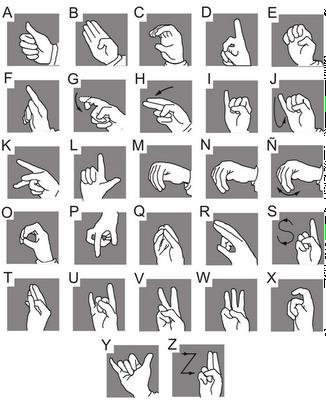 DECRETO 1075 DEL 26 DE MAYO DE 2015Se articula a la malla la nueva reglamentación del Decreto  1075 del 26 de mayo de 2015 los siguientes artículos:2.3.3.5.1.1.1: Ámbito de aplicación.  El cual menciona “La organización del servicio de apoyo pedagógico para la oferta de educación inclusiva a los estudiantes que encuentran barreras para el aprendizaje y la participación por su condición de discapacidad ya los estudiantes con capacidades o con talentos excepcionales, matriculados en los establecimientos educativos estatales”. 2.3.3.5.1.1.2. Definiciones. Se entiende por estudiante con discapacidad aquel que presenta un déficit que se refleja en las limitaciones su desempeño dentro contexto escolar, lo cual le representa una clara desventaja frente a los demás, debido a las barreras físicas, ambientales, culturales, comunicativas, lingüísticas y sociales que se encuentran en dicho entorno. La discapacidad puede ser tipo sensorial como sordera, hipoacusia, ceguera, baja visión y sordoceguera, tipo motor o físico, de tipo cognitivo como Síndrome de Down u otras discapacidades caracterizadas por limitaciones significativas en desarrollo intelectual y en la conducta adaptativa, o por presentar características afectan su capacidad de comunicarse y de relacionarse como Síndrome Asperger, autismo y la discapacidad múltiple. Se entiende por estudiante con capacidades o con talentos excepcionales aquel que presenta una capacidad global que le permite obtener sobresalientes resultados en pruebas que miden la capacidad intelectual y los conocimientos generales, o un desempeño superior y precoz en un área específica. Se entiende por apoyos particulares los procesos, procedimientos, estrategias, materiales, infraestructura, metodologías y personal que los establecimientos educativos educación formal ofrecen a los estudiantes con discapacidad y aquellos con capacidades o con talentos excepcionales. (Decreto 366 de 2009, artículo 2). 2.3.3.5.1.1.3. Principios generales. En el marco de los derechos fundamentales, la población que presenta barreras para el aprendizaje y la participación por su condición de discapacidad y que capacidad o talento excepcional tiene derecho a recibir una educación, que atienda los siguientes principios: Pertinencia. Radica en proporcionar los apoyos que cada individuo requiera para que sus derechos a la educación y a la participación social se desarrollen plenamente y sin ningún tipo de discriminación. Integración social y educativa. población se incorpora al servicio público educativo país, para recibir atención que requiere, dentro de los servicios que regularmente se ofrecen, brindando los apoyos especiales de carácter pedagógico, terapéutico y tecnológico que sean necesarios. Desarrollo humano. Por cual se reconoce que deben crearse condiciones de pedagogía para que las personas con limitaciones o con capacidades o talentos excepcionales, puedan desarrollar integralmente sus potencialidades, satisfacer sus intereses y alcanzar el logro de valores humanos, éticos, intelectuales, culturales, ambientales y Oportunidad y equilibrio. Según el cual el servicio educativo se debe organizar y brindar tal manera que se facilite el acceso, la permanencia y el adecuado cubrimiento de las personas con limitaciones o con capacidades o talentos excepcionales. Soporte específico. Por el cual esta población pueda recibir atención específica y en determinados casos, individual y calificada, dentro del servicio público educativo, según la naturaleza la limitación o de la excepcionalidad y las propias condiciones accesibilidad, para la permanencia en el mismo y de su promoción personal, cultural y social. 2.3.3.5.1.3.7. Atención a estudiantes sordos usuarios de Lengua de Señas Colombiana (LSC). Para la prestación del servicio educativo en preescolar y básica primaria a los estudiantes sordos usuarios LSC se requiere de nivel y grado que sean bilingües en el uso la misma, como también modelos lingüísticos y culturales. Para los grados de secundaria y media, se requiere, además de los docentes área, el docente castellano como segunda lengua, intérpretes de LSC, modelos lingüísticos y culturales, los apoyos técnicos, visuales y didácticos pertinentes. modelo lingüístico y cultural ser una persona usuaria nativa de la LSC, que haya culminado por lo menos la educación básica secundaria. El intérprete de LSC debe por lo menos haber culminado la educación media y acreditar formación en interpretación. El acto de interpretación estar desligado de toda influencia proselitista, religiosa, política, o preferencia Iíngüística y debe ser desarrollado por una persona con niveles de audición normal. intérprete desempeña el papel mediador comunicativo entre la comunidad sorda y la oyente, lingüística y culturalmente diferentes, contribuye a la eliminación de barreras comunicativas y facilita el acceso a la información a las personas sordas en todos los espacios educativos y modalidades lingüísticas.Artículo 2.3.3.5.1.3.8. Atención a sordos usuarios de lengua castellana. Para la prestación del servicio educativo en preescolar, básica y media a los estudiantes sordos usuarios de lengua castellana, se requieren docentes de nivel, grado y con conocimiento en lectura labio-facial, estimulación auditiva y articulación, que ofrezcan apoyo pedagógico cuando lo requieran, que conozcan  de grado y de con conocimiento en lectura labio-facial, estimulación auditiva y articulación, que les ofrezcan apoyo pedagógico cuando lo requieran, que conozcan el manejo y cuidado de las ayudas auditivas y los equipos de frecuencia modulada correspondientes. 2.3.3.5.2.1.1. Ámbito de aplicación. Atendiendo lo dispuesto en el artículo 1 de la Ley 324 de 1996, el ámbito de aplicación de la presente Sección está determinado por el alcance indicado en las siguientes expresiones: 1075 Hoja W 146 Continuación del Decreto "Por medio del cual se expide el Decreto Reglamentario del Sector Educación"a) Persona sorda, es aquélla que de acuerdo con valoraciones médicas, presenta una pérdida auditiva mayor (90) decibeles y cuya auditiva funcional no le permite adquirir y utilizar la lengua oral en forma adecuada, como medio eficaz de comunicaciónb) Persona hipoacúsica, es aquélla que presentando una disminución de la audición, posee capacidad auditiva funcional y que mediante ayudas pedagógicas y tecnológicas, puede desarrollar la lengua oral.c) Personas con limitaciones auditivas, es el término genérico que designa a toda persona que posee una pérdida auditiva cualquiera, de naturaleza e intensidad diversa, incluyendo las dos categorías anteriores.2.3.3.5.2.1.2. Principios. Dentro del marco de los preceptos constitucionales igualdad y de no discriminación, la atención a las personas con limitaciones auditivas se deberá fundamentar particularmente en los siguientes principios: Igualdad de participación, por el cual se reconocen sus derechos, necesidades y posibilidades de participación en la vida social, política, económica, cultural, científica y productiva del país. Autonomía lingüística, según el cual personas con limitaciones auditivas desarrollan habilidades comunicativas mediante tecnologías apropiadas y el uso del lenguaje de señas, como lengua natural. Desarrollo integral, por el cual se pleno reconocimiento de posibilidades para desarrollar sus capacidades, habilidades e intereses, y en general, a un desarrollo armónico y equilibrado de su personalidad.2.3.3.5.2.2.1. De la lengua manual. Para la interpretación y aplicación lo dispuesto en la Ley 324 1996 Y en la presente Sección, debe en cuenta que la lengua manual colombiana de la comunidad sorda del país, constituye la lengua natural de la misma, estructurada como un sistema convencional y arbitrario de señas visogestuales, basado en el uso de las manos, los ojos, el rostro, la boca y el cuerpo. El conjunto de señas que la estructuran, son los modos particulares, sistematizados y habituales que utilizan las personas con limitaciones auditivas para expresarse y comunicarse con su medio y darle sentido y significado a su pensamiento, constituyéndose por ello en una lengua de independiente de las lenguas Las estrategias que conforman este código lingüístico, le permiten a personas con limitaciones auditivas acceder, en igualdad de oportunidades, al conocimiento, la ciencia, la técnica y demás bienes y de la cultura y alcanzar la formación integral. Parágrafo. Para todos los efectos, la expresión lengua señas colombiana es  es equivalente a la denominación lengua manual colombiana. 2.3.3.5.2.2.2. De los intérpretes oficiales. Podrán desempeñarse como intérpretes oficiales la lengua manual colombiana o lengua de colombiana, aquellas personas nacionales o extranjeras, domiciliadas en Colombia que reciban dicho reconocimiento por parte del Ministerio Educación Nacional, a través del Instituto Nacional para Sordos, INSOR, previo el cumplimiento de los requisitos académicos, idoneidad y solvencia lingüística, el reglamento que para efecto expida dicha entidad. Instituto Nacional para Sordos, INSOR, podrá expedir el reconocimiento como intérprete oficial de la lengua manual colombiana o lengua de colombiana, a las personas que al 26 septiembre de 1997 se venían desempeñando como tal, siempre y cuando logren superar pruebas que para el efecto elabore y aplique la mencionada institución. (Decreto 2369 de 1997, artículo2.3.3.5.2.2.3. Función del intérprete oficial. El intérprete oficial de la lengua manual colombiana tendrá como función principal traducir idioma castellano o éste a la lengua de señas colombiana, las comunicaciones que deben efectuar las personas sordas con personas oyentes, o la traducción a los sistemas especiales de comunicación utilizados por personas sordociegas. especial, cumplirá esta función en situaciones de carácter oficial ante autoridades competentes o cuando sea requerido para garantizar el acceso de la persona sorda, a los servicios a que tiene derecho como ciudadano colombiano.2.3.3.5.2.2.4. Requerimientos de interpretación en lengua de señas. Cuando se formulen requerimientos a personas sordas por parte cualquier autoridad competente, los respectivos organismos del nivel nacional o territorial, procurarán facilitar servicios de interpretación en lengua de colombiana, que podrán ser suministrados directamente, a de otros organismos o mediante convenio con federaciones o asociaciones sordos u otros organismos privados competentes. Entidad requeridora dispondrá de un registro intérpretes la lengua manual colombiana que estará a disposición los interesados, con indicación de la remuneración que por su trabajo pueden percibir dichos intérpretes, cuando a ello hubiere lugar, según reglamentación que la correspondiente entidad.2.3.3.5.2.2.5. Atención al público. Las entidades estatales cualquier orden, incorporarán paulatinamente dentro de los programas de atención al cliente, un servicio de intérprete para las personas sordas, de manera directa o mediante convenio con organismos que ofrezcan tal servicio. De igual manera, las empresas de servicios públicos, las bibliotecas públicas, los centros documentación e información y en general instituciones título 1075 Continuación del Decreto "Por medio del cual se expide el Decreto Único Reglamentario del Sector Educación" gubernamentales y no gubernamentales que ofrezcan al público, proporcionarán servicios intérprete en lengua de colombiana, con sus necesidades y planes atención, fijando en lugar visible la información correspondiente, con plena indicación del lugar o lugares en los que podrán ser atendidas las personas sordas.2.3.3.5.2.2.6. Formación de intérpretes. La formación de intérpretes de la lengua manual colombiana o lengua señas colombiana, podrá ser ofrecida por instituciones de educación superior, debidamente reconocidas y facultadas para adelantar programas de formación en ocupaciones, conducentes Tecnólogo. Estas mismas instituciones podrán establecer condiciones para el reconocimiento de experiencias y prácticas en lengua manual colombiana o lengua de colombiana de aquellas personas que sean aceptadas a los programas formación de intérpretes, y cuando se atiendan los requerimientos legales y reglamentarios de la educación superior.2.3.3.5.2.2.7. Oferta en el nivel superior. Las instituciones de educación superior, atendiendo los requisitos de creación y funcionamiento, podrán ofrecer programas académicos de formación avanzada a nivel de especialización, sobre investigación y estudio de la lengua colombiana, con la finalidad de mejorar las condiciones para la atención las personas sordas.2.3.3.5.2.3.2. Ampliación de la cobertura educativa. Según lo establecido en el artículo 2.3.3.5.1.3.2. de este  Decreto, los departamentos, y municipios definirán dentro del plan cubrimiento gradual que formulen para la adecuada atención educativa de personas con limitaciones, las instituciones educativas estatales que atenderán personas con limitaciones auditivas, garantizando los apoyos, servicios y recursos necesarios para la prestación del servicio público de educación formal, a estos educandos.2.3.3.5.2.3.3. Adquisición temprana de la lengua de señas. Las instituciones y privadas que brinden atención educativa a niños sordos menores de seis (6) años en lengua manual colombiana, establecerán en forma progresiva programas que incorporen actividades con personas adultas sordas, usuarias dicha lengua, para que puedan servir de modelos lingüísticos y facilitar así, la adquisición temprana la lengua de señas como su lengua natural y el desarrollo de sus competencias comunicativas bilingües, teniendo en cuenta las orientaciones que para el efecto imparta el Ministerio Educación Nacional, a través del Instituto Nacional de Sordos INSOR. 2.3.3.5.2.3.7. Fomento de programas enseñanza de la lengua manual colombiana. El Gobierno Nacional y los gobiernos territoriales, fomentarán programas de enseñanza de la lengua manual colombiana, dirigidos a padres o familiares protectores niños sordos para que puedan éstos favorecer los aprendizajes y la socialización los mismos.DECRETO 1421 DEL 29 DE AGOSTO DE 2017Se articula a la malla la nueva reglamentación del Decreto  1421 del 29 de agosto de 2017 los siguientes artículos:Artículo 2.3.3.5.2.1.2 Ámbito de aplicación: La presente sección aplica en todo el territorio nacional a las personas con discapacidad, sus familias, cuidadores, Ministerio de Educación Nacional, entidades territoriales establecimientos educativos de preescolar, básica y media e instituciones que ofrezcan educación de adultos, ya sean de carácter público o privado. Igualmente, aplica a las entidades del sector educativo del orden nacional como: Instituto Nacional para Ciegos (INCI), Instituto Nacional para Sordos (INSOR) y el Instituto Colombiano para la Evaluación de la Educación (ICFES).Artículo 2.3.3.5.2.1.3 Principios. La atención educativa a la población con discapacidad se enmarca en los principios de la educación inclusiva: calidad, diversidad, pertinencia, ~ : participación, equidad e interculturalidad, establecidos por la Ley 1618 de 2013 en concordancia con las normas que hacen parte del bloque de constitucionalidad, así como en los fines de la educación previstos en la Ley 115 de 1994.Artículo 2.3.3.5.1.4. Definiciones. Para efectos de la presente sección, deberá entenderse como: 1. Accesibilidad: medidas pertinentes para asegurar el acceso de las personas con discapacidad, en igualdad de condiciones con las demás, al entorno físico, el transporte, la información y las comunicaciones, incluidos los sistemas y las tecnologías de la información y las comunicaciones, y a otros servicios e instalaciones. Estas medidas, incluirán la identificación y eliminación de obstáculos y barreras de acceso, de movilidad, de comunicación y la posibilidad de participar activamente en todas aquellas experiencias para el desarrollo del estudiante, para facilitar su autonomía y su independencia.2. Acceso a la educación para las personas con discapacidad: Proceso que comprende las diferentes estrategias que el servicio educativo debe realizar para garantizar el ingreso al sistema educativo de todas las personas con discapacidad, en condiciones de accesibilidad, adaptabilidad, flexibilidad y equidad con los demás estudiantes y sin discriminación alguna. 3. Acciones afirmativas: conforme a los artículos 13 de la Constitución Política y 2 de la Ley 1618 de 2013, se definen como: «políticas, medidas o acciones dirigidas a favorecer a personas o grupos con algún tipo de discapacidad, con el fin de eliminar o reducir las desigualdades y barreras de tipo actitudinal, social, cultural o económico que los afectan». En materia educativa, todas estas políticas, medidas y acciones están orientadas a promover el derecho a la igualdad de las personas con discapacidad mediante la superación de las barreras que tradicionalmente les han impedido beneficiarse, en igualdad de condiciones al resto de la sociedad, del servicio público educativo. 4. Ajustes razonables: son las acciones, adaptaciones, estrategias, apoyos, recursos o modificaciones necesarias y adecuadas del sistema educativo y la gestión escolar, basadas en necesidades específicas de cada estudiante, que persisten a pesar de que se incorpore el Diseño Universal de los Aprendizajes, y que se ponen en marcha tras una rigurosa evaluación de las características del estudiante con discapacidad. A través de estas se garantiza que estos estudiantes puedan desenvolverse con la máxima autonomía en los entornos en los que se encuentran, y así poder garantizar su desarrollo, aprendizaje y participación, para la equiparación de oportunidades y la garantía efectiva de los derechos.5. Currículo flexible: es aquel que mantiene los mismos objetivos generales para todos los estudiantes, pero da diferentes oportunidades de acceder a ellos, es decir, organiza su enseñanza desde la diversidad social, cultural, de estilos de aprendizaje de sus estudiantes, tratando de dar a todos la oportunidad de aprender y participar. 6. Diseño Universal del Aprendizaje (DUA): diseño de productos, entornos, programas y servicios que puedan utilizar todas las personas, en la mayor medida posible, sin necesidad de adaptación ni diseño especializado. En educación, comprende los entornos, programas, currículos y servicios educativos diseñados para hacer accesibles y significativas las experiencias de aprendizaje para todos los estudiantes a partir de reconocer y valorar la individualidad. Se trata de una propuesta pedagógica que facilita un diseño curricular en el que tengan cabida todos los estudiantes, a través de objetivos, métodos, materiales, apoyos y evaluaciones formulados partiendo de sus capacidades y realidades. Permite al docente transformar el aula y la práctica pedagógica y facilita la evaluación y seguimiento a los aprendizajes. El diseño universal no excluirá las ayudas técnicas para grupos particulares de personas con discapacidad, cuando se necesiten. Educación inclusiva: es un proceso permanente que reconoce, valora y responde de manera pertinente a la diversidad de características, intereses, posibilidades y expectativas de los niñas, niños, adolescentes, jóvenes y adultos, cuyo objetivo es promover su desarrollo, aprendizaje y participación, con pares de su misma edad, en un ambiente de aprendizaje común, sin discriminación o exclusión alguna, y que garantiza, en el marco de los derechos humanos, los apoyos y los ajustes razonables requeridos en su proceso educativo, a través de prácticas, políticas y culturas que eliminan las barreras existentes en el entorno educativo.8. Esquema de atención educativa: son los procesos mediante los cuales el sector educativo garantiza el servicio a los estudiantes con discapacidad en todos los niveles de la educación formal de preescolar, básica y media, considerando aspectos básicos para su acceso, permanencia y oferta de calidad, en términos de currículo, planes de estudios, tiempos, contenidos, competencias, metodologías, desempeños evaluación y promoción. 9. Estudiante con discapacidad: persona vinculada al sistema educativo en constante desarrollo y transformación, con limitaciones en los aspectos físico, mental, intelectual o sensorial que, al interactuar con diversas barreras (actitudinales, derivadas de falsas creencias, por desconocimiento, institucionales, de infraestructura, entre otras), pueden impedir su aprendizaje y participación plena y efectiva en la sociedad, atendiendo a los principios de equidad de oportunidades e igualdad de condiciones. 10. Permanencia educativa para las personas con discapacidad: comprende las diferentes estrategias y acciones que el servicio educativo debe realizar para fortalecer los factores asociados a la permanencia y el egreso de los niños, niñas, adolescentes, jóvenes y adultos con discapacidad en el sistema educativo, relacionadas con las acciones afirmativas, los ajustes razonables que garanticen una educación inclusiva en términos de pertinencia, calidad, eficacia y eficiencia y la eliminación de las barreras que les limitan su participación en el ámbito educativo. 11. Plan Individual de Ajustes Razonables (PIAR): herramienta utilizada para garantizar los procesos de enseñanza y aprendizaje de los estudiantes, basados en la valoración pedagógica ~. y social, que incluye los apoyos y ajustes razonables requeridos, entre ellos los curriculares, de infraestructura y todos los demás necesarios para garantizar el aprendizaje, la participación, permanencia y promoción. Son insumo para la planeación de aula del respectivo docente y el Plan de Mejoramiento Institucional (PMI), como complemento a las transformaciones realizadas con base en el DUA.Artículo 2.3.3.5.2.3.2. Oferta educativa pertinente para personas con discapacidad. Para garantizar una educación pertinente y de calidad, las entidades territoriales certificadas organizarán la oferta educativa que responda a las características de las personas con discapacidad identificadas en su territorio, siguiendo las orientaciones técnicas, administrativas y pedagógicas emitidas por el Ministerio de Educación Nacional, así: 1. Oferta General: esta oferta corresponde a la ofrecida para todos los estudiantes del país, dentro de la cual tendrán acceso todos los estudiantes con discapacidad, quienes, de igual manera que opera en el sistema general, deberán ser remitidos al establecimiento educativo oficial o contratado más cercano a su lugar de residencia, y al grado acorde a su edad cronológica. Para cada uno de los casos y conforme a las características del estudiante, contará con los ajustes razonables definidos en el PIAR, dentro de los espacios, ambientes y actividades escolares, con los demás estudiantes. En el evento que no sea posible cerca al lugar de residencia, por algún motivo justificado, se garantizarán los servicios de transporte y alimentación, si es el caso.2. Oferta bilingüe bicultural para población con discapacidad auditiva: la Modalidad Bilingüe - Bicultural es aquella cuyo proceso de enseñanza - aprendizaje será en la Lengua de Señas Colombiana - Español como segunda lengua y consiste en la destinación de establecimientos educativos regulares, en los que se contarán con aulas paralelas y docentes bilingües que impartan la formación en lengua de señas, y otros apoyos tecnológicos, didácticos y lingüísticos requeridos, entre los que están los intérpretes de Lengua de Señas Colombiana y modelos lingüísticos. Para tal efecto, las entidades podrán centralizar esta oferta educativa en uno o varios establecimientos educativos y garantizar el transporte para aquellos a quienes les implique desplazarse lejos de su lugar de residencia.Artículo 2.3.3.5.2.3.4. Permanencia en el servicio educativo para personas con discapacidad: Con el propósito de contrarrestar los factores asociados a la deserción del sistema educativo de los niños, niñas y adolescentes con discapacidad, las entidades territoriales certificadas realizarán acciones afirmativas que eliminen las barreras para el aprendizaje y la participación, y garanticen en términos de pertinencia y eficiencia una "educación inclusiva con enfoque diferencial, de acuerdo con la clasificación de la oferta establecida en el artículo 2.3.3.5.2.3.2 del presente decreto.Artículo 2.3.3.5.2.3.5. Construcción e implementación de los Planes Individuales de apoyos y ajustes razonables(PIAR). El PIAR se constituye en la herramienta idónea para garantizar la pertinencia del proceso de enseñanza y aprendizaje del estudiante con discapacidad dentro del aula, respetando sus estilos y ritmos de aprendizaje. Es un complemento a las transformaciones realizadas con el Diseño Universal de los Aprendizajes.DIAGNOSTICO DE NECESIDADES DEL APRENDIZAJE DE LA LENGUA DE SEÑAS COLOMBIANA EN LA INSTITUCION EDUCATIVA JUAN N CADAVID EN SU POBLACION SORDA Y OYENTE.Se conoció en el Municipio de Itagüí la escolarización de los que ahora pertenecen al APS (Aula Para Sordos) su proceso en el aula regular en otras instituciones educativas y se obtuvieron respuestas como:Frente a un desempeño intelectual su nivel de rendimiento era demasiado lento debido a la comunicación entre compañeros y docentes. Por otro lado los estudiantes se desplazaban hacia Medellín para cumplir a sus metas cognitivas; de aquí que la administración de Itagüí en el año 2007 escogió la institución Juan N Cadavid para adoptar e incluir a la población sorda, la que ahora nos hace como la única institución inclusiva del municipio. Como todo cambio trae sus consecuencias la comunidad de docentes como estudiantes y directivas se vieron a la necesidad de aprender la lengua de señas, para iniciar con el primer paso de la inclusión, se encontró con que en algunos no había la tolerancia del docente integrador para entender y comprender al sordo, de aquí la contratación de intérpretes de lengua de señas y modelos de lengua para acompañar al estudiante sordo en el aula regular y ser el puente de comunicación entre estudiante y docente.Se optó por tener como una asignatura del pensum académico la lengua de señas desde primero hasta el grado once una hora semanal, debido a la gran necesidad de comunicación y por la comunidad que se tiene en la institución.Se puede decir que a nivel del desempeño académico como asignatura la comunidad sorda y oyente presentan grandes vacíos de comunicación y conocimiento profundo como competencia significativa y comunicativa en LSC, es por esto que se pretende desarrollar metodologías de aprendizaje y acompañamiento de personal idóneo y competente en esta lengua como agente acompañante de los docentes que dictan la lengua de señas en la básica primaria y secundaria.METODOLOGÍA GENERAL:Dado que el Plan de estudios promueve un aprendizaje significativo (Novak 1987), los maestros deben asegurar la construcción de contextos de aprendizaje significativos que impulsen el desarrollo y complejización de la LSC de todos y cada uno de los estudiantes sordos y oyentes mediante la creación de situaciones comunicativas genuinas, interesantes y retadoras para ellos. Las actividades pedagógicas se desarrollan a partir de:☺ La utilización y elaboración de guías para colorear, collages, apareamiento, completaciòn.☺ Videos y libros (diccionario básico de lengua de señas) del INSOR☺ Socialización en L.S.C☺ Actividades lúdicas☺ Utilización de material didáctico como loterías, rompecabezas, láminas, rótulos en lengua de señas.☺ Dramatizaciones☺ Consultas generales.☺ Análisis de textos y documentos acerca de la lengua de señas.☺ Elaboración de carteleras y afiches☺ Descripciones en lengua de señas☺ Talleres escritos con la seña y el nombre☺ Diálogos entre oyentes y sordos o viceversaFLEXIBILIZACION CURRICULARCurrículo FlexibleEl currículo flexible en la Institución Juan Nepomuceno Cadavid, se define como la capacidad de adaptar el quehacer educativo a las necesidades de los estudiantes que requieren atención especial por su condición y adaptabilidad al contexto.La atención a la diversidad se aborda desde distintos elementos, como:PEIPlaneación CurricularPrácticas InclusivasTutoríaRefuerzo y ApoyoEvaluación Psicopedagógica previa a las propuestas:Prácticas Inclusivas individualizadas,Diversificación curricularOBJETIVOS DEL CURRICULO FLEXIBLE:Qué? conocer las necesidades de cada estudiante de la Institución, potenciar sus posibilidades y recursos.Cómo?, Dónde? Consejo de profesores, orientación profesional.Para qué? Para la elaboración del PEI, para la implementación del plan de área, para el desarrollo del plan de aula, para los planes de orientación y acompañamiento..PAUTAS GENERALES PARA LAS PRÁCTICAS INCLUSIVASLa Prácticas Inclusivas individuales han de ser una estrategia global, muy flexible y dinámica, que tenga en cuenta algunos criterios básicos tales como:Partir siempre de una amplia y rigurosa evaluación del estudiante y del contexto.Tener siempre como referente el currículo ordinario y a partir siempre de él.Buscar que la flexibilización curricular aparte al estudiante lo menos posible de los planteamientos comunes.CARACTERÍSTICAS DE UNA PRÁCTICA INCLUSIVAFuncional: Realista, clara y precisa.Singular: Personalizada en el estudiante y situación concreta.Flexible: Modificable.Coherente: Debe responder a los objetivos de enseñanza-aprendizaje propuestos en el plan curricular.Integradora: De todas las áreas del aprendizaje.Contextualizada: Teniendo en cuenta el entorno físico, escolar y social.Rigurosa: Siguiendo una metodología científica.Participativa: De todos los estamentos de la comunidad educativa.MultidisciplinarEquilibradaOperativa.TIPOS DE PRÁCTICAS INCLUSIVAS:Flexibilización en los elementos de acceso al currículo.Flexibilización de los elementos personales.Flexibilización de los elementos materiales.Flexibilización en los elementos curriculares básicos.Flexibilización en el que enseñar.Flexibilización en el cómo enseñar.Flexibilización de los espacios.Flexibilización en el qué, cuándo y cómo y para que enseñar.¿Qué son Prácticas Inclusivas?Suponen una estrategia didáctica dirigida a facilitar, en la medida de lo posible, que los estudiantes con dificultades se enfrenten en las mejores condiciones al aprendizaje del área. Implica un complejo proceso de toma de decisiones, el papel y la habilidad del docente es determinante para identificar las características y necesidad de sus estudiantes y ajustar la respuesta educativa al currículo oficial, al PEI, a la realidad socioeducativa y a las características individuales. No es el estudiante quien se debe acomodar al currículo, sino el currículo al estudiante.Estrategias para estudiantes con NEEActividades que estimulen la experiencia directa, la reflexión y la expresión.Estrategias que favorezcan la ayuda y cooperación entre los alumnos.Estrategias para centrar y mantener la atención del grupo (material visual).Proponer actividades que tengan distinto grado de exigencia y diferentes posibilidades de ejecución y expresión.Estrategias que favorecen la motivación y el aprendizaje significativo.Utilizar variadas formas de agrupamiento.Realizar actividades recreativas y de juegos en la que todos puedan participarRealizar actividades que estimulen el autocontrol y la regulación social.Prácticas Inclusivas en los materialesTener claro las características de éste y los objetivos que se quieren conseguir.Materiales escritos: En relación a la presentación y contenidos.Material en un lugar de fácil acceso y explicar a los estudiantes su función y utilidad.Prácticas Inclusivas en las evaluacionesInformación sobre el estudiante al inicio, durante y al finalEvaluación inicial o diagnóstica: Recoger información acerca de la competencia curricular, ritmo y estilo de aprendizaje, dificultades detectadas (saberes previos).Evaluación formativa: Llevar un seguimiento de los progresos del estudiante y valorar cómo se está desarrollando el proceso de enseñanza.Evaluación sumativa: Medir grado de consecución alcanzado, respecto de los objetivos y contenidos y tomar decisiones relativas a la promoción.Evaluaciones diferenciadasAdecuar los tiempos, graduar las exigencias, la cantidad de contenido, apoyo al estudiante durante la realización de la evaluación.Procedimiento:*Evaluación oral en sustitución o complementaria a la evaluación escrita.*Evaluación simplificada: Número menor de respuestas, introducir dibujos o esquemas para apoyar la comprensión.*Simplificar las instrucciones y verificar su comprensión, entregar cuestionarios de estudio.*Realizar investigaciones, exposiciones, asociar los contenidos a situaciones funcionales, resolución de problemas vinculados a la experiencia personal.Recordemos que las Necesidades Educativas Especiales pueden ser transitorias (Duelos, desplazamientos, problemas socio culturales, entre otras) o permanentes (Discapacidades o Trastorno.RECURSOS GENERALES:Recursos Humanos: Docentes, modelos lingüísticos, estudiantes (población oyente y sorda).Recursos Didácticos y tecnológicos: videos, películas, guías, video beam, computador, loterías, libros, láminas.Recursos Físicos: Aulas de clase, biblioteca, lugares abiertos de la institución.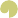 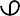 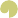 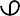 ESTRUCTURA DEL ÁREA: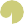 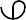 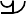 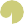 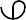 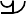 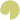 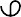 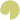 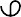 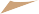 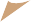 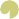 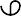 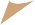 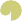 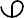 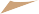 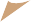 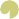 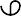 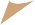 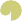 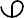 DISEÑO CURRICULAR POR COMPETENCIAS DISTRIBUCIÓN DE ESTÁNDARES Y CONTENIDOS POR GRADO Y ERÍODO  ÁREA: LENGUA DE SEÑAS COLOMBIANA	PERIODO: UNO	GRADO: PRIMERO	I.H. S: 1 HORA SEMANALMETA POR GRADO: Propiciar en los estudiantes oyentes un acercamiento hacia los compañeros sordos.OBJETIVO PERIODO: Emplea adecuadamente el abecedario dactilológico y algunos vocabularios en Lengua de Señas.PLAN DE APOYO PRIMER PERIODONIVELACIÓNPROFUNDIZACIÓNRECUPERACIÓNDISEÑO CURRICULAR POR COMPETENCIAS DISTRIBUCIÓN DE ESTÁNDARES Y CONTENIDOS POR GRADO Y PERÍODOÁREA: LENGUA SEÑAS COLOMBIANA	PERIODO: SEGUNDO	GRADO: PRIMERO	I.H. S:	1 HORAMETA POR GRADO: Propiciar en los estudiantes oyentes un acercamiento hacia los compañeros sordos.OBJETIVO PERIODO: Reconocer la importancia de los alimentos en los seres vivosPLAN DE APOYO SEGUNDO PERIODONIVELACIÓNPROFUNDIZACIÓNRECUPERACIÓNDISEÑO CURRICULAR POR COMPETENCIASDISTRIBUCIÓN DE ESTÁNDARES Y CONTENIDOS POR GRADO Y PERÍODOÁREA: LENGUA DE SEÑAS COLOMBIANA	PERIODO: TERCERO	GRADO: PRIMERO	I.H. S:	1 HORAMETA POR GRADO: Propiciar en los estudiantes oyentes un acercamiento hacia los compañeros sordosOBJETIVO PERIODO: Identifica la seña de nuestros municipios del sur y sus símbolos principalesPLAN DE APOYO TERCERO PERIODONIVELACIÓNPROFUNDIZACIÓNRECUPERACIÓNDISEÑO CURRICULAR POR COMPETENCIAS DISTRIBUCIÓN DE ESTÁNDARES Y CONTENIDOS POR GRADO Y PERÍODOÁREA: LENGUA DE SEÑAS COLOMBIANA	PERIODO: UNO	GRADO: SEGUNDO                          I.H.S:	1 HORASMETA POR GRADO: Desarrollar habilidades sociales en los estudiantes mediante diálogos en lengua de señas.OBJETIVO PERIODO: Realizar descripciones básicas de animales y objetos en lengua de señas, siguiendo los componentes comunicativos de la lengua de señas utilizando expresiones de tiempo en la comunicación de lengua de señas.PLAN DE APOYO PRIMER PERIODONIVELACIÓNPROFUNDIZACIÓNRECUPERACIÓNDISEÑO CURRICULAR POR COMPETENCIAS DISTRIBUCIÓN DE ESTÁNDARES Y CONTENIDOS POR GRADO Y PERÍODOÁREA: LENGUA DE SEÑAS COLOMBIANA	PERIODO: SEGUNDO	GRADO: SEGUNDO	I.H. S:	1 HORAMETA POR GRADO: Desarrollar habilidades sociales en los estudiantes mediante diálogos en lengua de señas.OBJETIVO PERIODO: Identificar los sentimientos y emociones del ser humanoPLAN DE APOYO SEGUNDO PERIODONIVELACIÓNPROFUNDIZACIÓNRECUPERACIÓNDISEÑO CURRICULAR POR COMPETENCIASDISTRIBUCIÓN DE ESTÁNDARES Y CONTENIDOS POR GRADO Y PERÍODOÁREA: LENGUA DE SEÑAS COLOMBIANA	PERIODO: TERCERO	GRADO: SEGUNDO	I.H. S: 1 HORAMETA POR GRADO: Desarrollar habilidades sociales en los estudiantes mediante diálogos en lengua de señas.OBJETIVO PERIODO: Aprender a señar diferentes himnos según el contexto donde se encuentren los estudiantesPLAN DE APOYO TERCERO PERIODONIVELACIÓNPROFUNDIZACIÓNRECUPERACIÓNDISEÑO CURRICULAR POR COMPETENCIASDISTRIBUCIÓN DE ESTÁNDARES Y CONTENIDOS POR GRADO Y PERÍODOÁREA: LENGUA DE SEÑAS COLOMBIANA	PERIODO: PRIMERO	GRADO: TERCERO	I.H. S: 1 HORAMETA POR GRADO: Mejorar a través de las TIC y la lengua de señas la habilidad comunicativaOBJETIVO PERIODO: Dar un buen manejo a los medios de comunicación informativos como estrategias que contribuyen al mejoramiento de la comunicaciónPLAN DE APOYO PRIMER PERIODONIVELACIÓNPROFUNDIZACIÓNRECUPERACIÓNDISEÑO CURRICULAR POR COMPETENCIASDISTRIBUCIÓN DE ESTÁNDARES Y CONTENIDOS POR GRADO Y PERÍODOÁREA: LENGUA DE SEÑAS COLOMBIANA	PERIODO: SEGUNDO	GRADO: TERCERO	I.H. S: 1 HORAMETA POR GRADO: Mejorar a través de las TIC y la lengua de señas la habilidad comunicativaOBJETIVO PERIODO: Conocer y aplicar los diferentes sentimientos y emociones que tiene el ser humano en su vida cotidianaPLAN DE APOYO SEGUNDO PERIODONIVELACIÓNPROFUNDIZACIÓNRECUPERACIÓNDISEÑO CURRICULAR POR COMPETENCIAS DISTRIBUCIÓN DE ESTÁNDARES Y CONTENIDOS POR GRADO Y PERÍODOÁREA: LENGUA DE SEÑAS COLOMBIANA	PERIODO: TERCERO	GRADO: TERCERO	I.H. S: 1  HORAMETA POR GRADO: Mejorar a través de las relaciones interpersonales y la lengua de señas la habilidad comunicativaOBJETIVO PERIODO: Desarrollar la expresión gestual, oral y escrita mediante la lectura de diferentes textos literarios.PLAN DE APOYO TERCER PERIODONIVELACIÓNPROFUNDIZACIÓNRECUPERACIÓNDISEÑO CURRICULAR POR COMPETENCIASDISTRIBUCIÓN DE ESTÁNDARES Y CONTENIDOS POR GRADO Y PERÍODOÁREA: LENGUA DE SEÑAS COLOMBIANA	PERIODO: UNO	GRADO: CUARTO	I.H. S: 1 HORAMETA POR GRADO: Fomentar el uso y aprecio hacia la lengua de señas como medio de comunicación con la comunidad sorda.OBJETIVO PERIODO: Expresar coherentemente en lengua de señas lo que comprende al leer un texto o al mantener un dialogoPLAN DE APOYO PRIMER PERIODONIVELACIÓNPROFUNDIZACIÓNRECUPERACIÓNDISEÑO CURRICULAR POR COMPETENCIASDISTRIBUCIÓN DE ESTÁNDARES Y CONTENIDOS POR GRADO Y PERÍODOÁREA: LENGUA DE SEÑAS COLOMBIANA	PERIODO: SEGUNDO	GRADO: CUARTO	I.H. S: 1 HORAMETA POR GRADO: Fomentar el uso y aprecio hacia la lengua de señas como medio de comunicación con la comunidad sorda.OBJETIVO PERIODO: Afianzar la expresión gestual y narrativa.PLAN DE APOYO SEGUNDO PERIODONIVELACIÓNPROFUNDIZACIÓNRECUPERACIÓNDISEÑO CURRICULAR POR COMPETENCIAS DISTRIBUCIÓN DE ESTÁNDARES Y CONTENIDOS POR GRADO Y PERÍODOÁREA: LENGUA DE SEÑAS COLOMBIANA	PERIODO: TERCERO	GRADO: CUARTO	I.H. S: 1 HORAMETA POR GRADO: Fomentar el uso y aprecio hacia la lengua de señas como medio de comunicación con la comunidad sorda.OBJETIVO PERIODO: Conocer las diferentes organizaciones y su función con las personas sordasPLAN DE APOYO TERCERO PERIODONIVELACIÓNPROFUNDIZACIÓNRECUPERACIÓNDISEÑO CURRICULAR POR COMPETENCIAS DISTRIBUCIÓN DE ESTÁNDARES Y CONTENIDOS POR GRADO Y PERÍODOÁREA: LENGUA DE SEÑAS COLOMBIANA	PERIODO: UNO	GRADO: QUINTO	I.H.S: 1 HORAMETA POR GRADO: Utilizar la lengua de señas como una fuente de comunicación gestual y corporal.OBJETIVO PERIODO: Estimular habilidades sociales en los estudiantes mediante diálogos en lengua de señas.PLAN DE APOYO PRIMER PERIODONIVELACIÓNPROFUNDIZACIÓNRECUPERACIÓNDISEÑO CURRICULAR POR COMPETENCIAS DISTRIBUCIÓN DE ESTÁNDARES Y CONTENIDOS POR GRADO Y PERÍODOÁREA: LENGUA DE SEÑAS COLOMBIANA	PERIODO: SEGUNDO	GRADO: QUINTO	I.H.S: 1 HORAMETA POR GRADO: Utilizar la lengua de señas como una fuente de comunicación gestual y corporal.OBJETIVO PERIODO: Identificar los derechos y deberes de las personas sordas como ciudadanos y la diferencia entre el mundo oyente.PLAN DE APOYO SEGUNDO PERIODONIVELACIÓNPROFUNDIZACIÓNRECUPERACIÓNDISEÑO CURRICULAR POR COMPETENCIAS DISTRIBUCIÓN DE ESTÁNDARES Y CONTENIDOS POR GRADO Y PERÍODOÁREA: LENGUA DE SEÑAS COLOMBIANA	PERIODO: TERCERO	GRADO: QUINTO	I.H.S: 1 HORAMETA POR GRADO: Utilizar la lengua de señas como una fuente de comunicación gestual y corporal.OBJETIVO PERIODO: Identificar su país Colombia y tener sentido de pertenencia.PLAN DE APOYO TERCERO PERIODONIVELACIÓNPROFUNDIZACIÓNRECUPERACIÓNDISEÑO CURRICULAR POR COMPETENCIAS DISTRIBUCIÓN DE ESTÁNDARES Y CONTENIDOS POR GRADO Y PERÍODOÁREA: LENGUA DE SEÑAS COLOMBIANA	PERIODO: UNO	GRADO: SEXTO	I.H.S: 1 HORAMETA POR GRADO: Valorar la lengua de señas como medio de comunicación y como instrumento de adquisición de aprendizaje de las personas sordas.OBJETIVO PERIODO: Conocer las características sintácticas de la lengua de señas y establecer la diferencia entre género y número, discriminando las claves que dan la pauta para su clasificación en la lengua de señas.PLAN DE APOYO PRIMER PERIODONIVELACIÓNPROFUNDIZACIÓNRECUPERACIÓNDISEÑO CURRICULAR POR COMPETENCIAS DISTRIBUCIÓN DE ESTÁNDARES Y CONTENIDOS POR GRADO Y PERÍODOÁREA: LENGUA DE SEÑAS COLOMBIANA	PERIODO: SEGUNDO	GRADO: SEXTO	I.H.S: 1 HORAMETA POR GRADO: Valorar la lengua de señas como medio de comunicación y como instrumento de adquisición de aprendizaje de las personas sordas.OBJETIVO PERIODO: Conocer algunos elementos fonológicos de la lengua de señas.PLAN DE APOYO SEGUNDO PERIODONIVELACIÓNPROFUNDIZACIÓNRECUPERACIÓNDISEÑO CURRICULAR POR COMPETENCIAS DISTRIBUCIÓN DE ESTÁNDARES Y CONTENIDOS POR GRADO Y PERÍODOÁREA: LENGUA DE SEÑAS COLOMBIANA	PERIODO: TRES	GRADO: SEXTO	I.H. S: 1 HORAMETA POR GRADO: Valorar la lengua de señas como medio de comunicación y como instrumento de adquisición de aprendizaje de las personas sordas.OBJETIVO PERIODO: Reconocer en la interpretación de textos los aspectos gramaticales de la lengua castellana y de señas.PLAN DE APOYO TERCER PERIODONIVELACIÓNPROFUNDIZACIÓNRECUPERACIÓNDISEÑO CURRICULAR POR COMPETENCIAS DISTRIBUCIÓN DE ESTÁNDARES Y CONTENIDOS POR GRADO Y PERÍODOÁREA: LENGUA DE SEÑAS COLOMBIANA	PERIODO: UNO	GRADO: SEPTIMO	I.H. S: 1 HORAMETA POR GRADO: Contribuir al reconocimiento de la lengua de señas, como una lengua que posee características lingüísticas.OBJETIVO PERIODO: Conocer cuáles son los medios de los que se vale el sordo para adquirir el conocimiento, identificando así mismo las causas y clases de sordera.PLAN DE APOYO PRIMER PERIODONIVELACIÓNPROFUNDIZACIÓNRECUPERACIÓNDISEÑO CURRICULAR POR COMPETENCIASDISTRIBUCIÓN DE ESTÁNDARES Y CONTENIDOS POR GRADO Y PERÍODOÁREA: LENGUA DE SEÑAS COLOMBIANA	PERIODO: SEGUNDO	GRADO: SEPTIMO	I.H. S: 1 HORAMETA POR GRADO: Contribuir al reconocimiento de la lengua de señas, como una lengua que posee características lingüísticas.OBJETIVO PERIODO: Ampliar sus conocimientos mediante la adquisición de vocabulario en lengua de señas.PLAN DE APOYO SEGUNDO PERIODONIVELACIÓNPROFUNDIZACIÓNRECUPERACIÓNDISEÑO CURRICULAR POR COMPETENCIASDISTRIBUCIÓN DE ESTÁNDARES Y CONTENIDOS POR GRADO Y PERÍODOÁREA: LENGUA DE SEÑA COLOMBIANA	PERIODO: TERCERO	GRADO: SEPTIMO	I.H. S: 1 HORAMETA POR GRADO: Contribuir al reconocimiento de la lengua de señas, como una lengua que posee características lingüísticas.OBJETIVO PERIODO: Adquirir por parte de las personas sordas la adquisición de la gramática en la lengua de señas.PLAN DE APOYO TERCER PERIODONIVELACIÓNPROFUNDIZACIÓNRECUPERACIÓNDISEÑO CURRICULAR POR COMPETENCIAS DISTRIBUCIÓN DE ESTÁNDARES Y CONTENIDOS POR GRADO Y PERÍODOÁREA:	LENGUA  DE SEÑAS COLOMBIANA	PERIODO: UNO	GRADO: OCTAVO	I.H.S: 1 HORAMETA POR GRADO: Fomentar el uso de los recursos gramaticales de la Lengua de Señas Colombiana.OBJETIVO PERIODO: Indagar sobre el uso de la lengua y su gramática en contextos comunicativos.	PLAN DE APOYO PRIMER PERIODONIVELACIÓNPROFUNDIZACIÓNRECUPERACIÓNDISEÑO CURRICULAR POR COMPETENCIAS DISTRIBUCIÓN DE ESTÁNDARES Y CONTENIDOS POR GRADO Y PERÍODOÁREA: LENGUA DE SEÑAS COLOMBIANA	PERIODO: SEGUNDO	GRADO: OCTAVO	I.H.S: 1 HORAMETA POR GRADO: Fomentar el uso de los recursos gramaticales de la Lengua de Señas Colombiana.OBJETIVO PERIODO: Analizar la educación desde sus parámetros legislativos en cuanto a la educación de calidad.PLAN DE APOYO SEGUNDO PERIODONIVELACIÓNPROFUNDIZACIÓNRECUPERACIÓNDISEÑO CURRICULAR POR COMPETENCIAS DISTRIBUCIÓN DE ESTÁNDARES Y CONTENIDOS POR GRADO Y PERÍODOÁREA: LENGUA DE SEÑAS COLOMBIANA	PERIODO: TERCERO	GRADO: OCTAVO	I.H.S: 1 HORAMETA POR GRADO: Fomentar el uso de los recursos gramaticales de la Lengua de Señas Colombiana.OBJETIVO PERIODO: Utilizar adecuadamente algunos términos en la lengua de señas.PLAN DE APOYO TERCERO PERIODONIVELACIÓNPROFUNDIZACIÓNRECUPERACIÓNDISEÑO CURRICULAR POR COMPETENCIAS DISTRIBUCIÓN DE ESTÁNDARES Y CONTENIDOS POR GRADO Y PERÍODOÁREA: LENGUA DE SEÑAS COLOMBIANA	PERIODO: UNO	GRADO: NOVENO	I.H.S: 1 HORAMETA POR GRADO: Utilizar las destrezas básicas de la lengua de señas eficazmente en la actividad escolar.OBJETIVO PERIODO: Conocer y ampliar el vocabulario en Lengua de Señas ColombianaPLAN DE APOYO PRIMER PERIODONIVELACIÓNPROFUNDIZACIÓN    RECUPERACIÓNDISEÑO CURRICULAR POR COMPETENCIAS DISTRIBUCIÓN DE ESTÁNDARES Y CONTENIDOS POR GRADO Y PERÍODOÁREA: LENGUA DE SEÑAS COLOMBIANA	PERIODO: SEGUNDO	GRADO: NOVENO	I.H.S: 1 HORAMETA POR GRADO: Utilizar las destrezas básicas de la lengua de señas eficazmente en la actividad escolarOBJETIVO PERIODO: Conocer cuál fue el origen de la educación desde Europa y su difusión a nuestro país.PLAN DE APOYO SEGUNDO PERIODONIVELACIÓNPROFUNDIZACIÓNRECUPERACIÓNDISEÑO CURRICULAR POR COMPETENCIAS DISTRIBUCIÓN DE ESTÁNDARES Y CONTENIDOS POR GRADO Y PERÍODOÁREA: LENGUA DE SEÑAS COLOMBIANA	PERIODO: TERCERO	GRADO: NOVENO	I.H.S: 1 HORAMETA POR GRADO: Utilizar las destrezas básicas de la lengua de señas eficazmente en la actividad escolarOBJETIVO PERIODO: Exponer ideas de manera clara y organizadaPLAN DE APOYOTERCERO PERIODONIVELACIÓNPROFUNDIZACIÓNRECUPERACIÓNDISEÑO CURRICULAR POR COMPETENCIAS DISTRIBUCIÓN DE ESTÁNDARES Y CONTENIDOS POR GRADO Y PERÍODOÁREA: LENGUA DE SEÑAS COLOMBIANA	PERIODO: UNO	GRADO: DECIMO	I.H.S: 1 HORAMETA POR GRADO: Despertar el pensamiento crítico mediante diferentes técnicas escritas.OBJETIVO PERIODO: Desarrollar la capacidad de expresión escrita de los estudiantes por medio de la escritura de textos.PLAN DE APOYO PRIMER PERIODONIVELACIÓNPROFUNDIZACIÓNRECUPERACIÓNDISEÑO CURRICULAR POR COMPETENCIAS DISTRIBUCIÓN DE ESTÁNDARES Y CONTENIDOS POR GRADO Y PERÍODOÁREA: LENGUA DE SEÑAS COLOMBIANA	PERIODO: SEGUNDO	GRADO: DECIMO	I.H.S: 1 HORAMETA POR GRADO: Despertar el pensamiento crítico mediante diferentes técnicas escritas.OBJETIVO PERIODO: Conocer cuáles son los objetivos y funciones del INSOR y FENASCOL como entidades asesoras a nivel nacionalPLAN DE APOYO SEGUNDO  PERIODONIVELACIÓNPROFUNDIZACIÓNRECUPERACIÓNDISEÑO CURRICULAR POR COMPETENCIAS DISTRIBUCIÓN DE ESTÁNDARES Y CONTENIDOS POR GRADO Y PERÍODOÁREA: LENGUA DE SEÑAS COLOMBIANA	PERIODO: TERCERO	GRADO: DECIMO	I.H.S: 1 HORAMETA POR GRADO: Despertar el pensamiento crítico mediante diferentes técnicas escritas.OBJETIVO PERIODO: Conoce cuáles son las funciones del interprete y modelo de lengua dentro de la institución educativa.PLAN DE APOYO TERCER PERIODONIVELACIÓNPROFUNDIZACIÓNRECUPERACIÓNDISEÑO CURRICULAR POR COMPETENCIAS DISTRIBUCIÓN DE ESTÁNDARES Y CONTENIDOS POR GRADO Y PERÍODOÁREA: LENGUA DE SEÑAS COLOMBIANA	PERIODO: UNO	GRADO: UNDÉCIMO	I.H.S: 1 HORAMETA POR GRADO: contribuir al desarrollo de una actitud emprendedora.OBJETIVO PERIODO: Comprender algunas categorías gramaticales del sordo y llevarla a la práctica.	PLAN DE APOYO PRIMER PERIODONIVELACIÓNPROFUNDIZACIÓNRECUPERACIÓNDISEÑO CURRICULAR POR COMPETENCIAS DISTRIBUCIÓN DE ESTÁNDARES Y CONTENIDOS POR GRADO Y PERÍODOÁREA: LENGUA DE SEÑAS COLOMBIANA	PERIODO: SEGUNDO	GRADO: UNDÉCIMO	I.H.S:	1 HORAMETA POR GRADO: Contribuir al desarrollo de una actitud emprendedora.OBJETIVO PERIODO: Proyectar metas a largo, mediano y corto plazo.PLAN DE APOYO SEGUNDO PERIODONIVELACIÓNPROFUNDIZACIÓNRECUPERACIÓNDISEÑO CURRICULAR POR COMPETENCIAS DISTRIBUCIÓN DE ESTÁNDARES Y CONTENIDOS POR GRADO Y PERÍODOÁREA: LENGUA DE SEÑAS COLOMBIANA	PERIODO: TERCERO	GRADO: UNDÉCIMO	I.H.S: 1 HORAMETA POR GRADO: Contribuir al desarrollo de una actitud emprendedora.OBJETIVO PERIODO: Identificar los factores que inciden en el progreso de una carrera.PLAN DE APOYO TERCER PERIODONIVELACIÓNPROFUNDIZACIÓNRECUPERACIÓN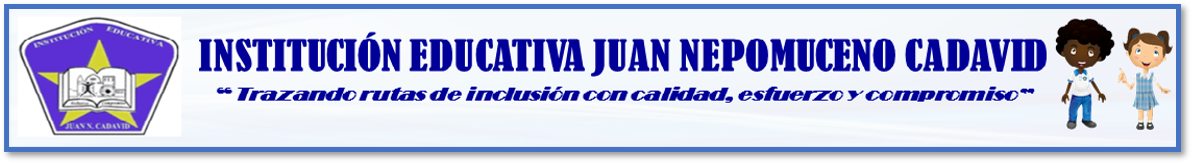 CÓDIGO: GA-DC-F7Versión: 4Fecha vigencia: 31/01/2022PLAN DE ÁREA Página: 1 de 2NOMBRE DEL ÁREA: Lengua de Señas ColombianaNOMBRE DEL ÁREA: Lengua de Señas ColombianaNOMBRE DEL ÁREA: Lengua de Señas ColombianaNOMBRE DEL ÁREA: Lengua de Señas ColombianaJEFE DEL ÁREA: Claudia Janeth Posada RíosJEFE DEL ÁREA: Claudia Janeth Posada RíosJEFE DEL ÁREA: Claudia Janeth Posada RíosJEFE DEL ÁREA: Claudia Janeth Posada RíosINTENSIDAD HORARIA: 1 hora semanal para la población oyente de primero a noveno 4 horas semanales para la población del aula para sordos de la básica primaria2 horas semanales para la población sorda de secundariaINTENSIDAD HORARIA: 1 hora semanal para la población oyente de primero a noveno 4 horas semanales para la población del aula para sordos de la básica primaria2 horas semanales para la población sorda de secundariaINTENSIDAD HORARIA: 1 hora semanal para la población oyente de primero a noveno 4 horas semanales para la población del aula para sordos de la básica primaria2 horas semanales para la población sorda de secundariaINTENSIDAD HORARIA: 1 hora semanal para la población oyente de primero a noveno 4 horas semanales para la población del aula para sordos de la básica primaria2 horas semanales para la población sorda de secundariaDOCENTES RESPONSABLES DEL ÁREADOCENTES RESPONSABLES DEL ÁREADOCENTES RESPONSABLES DEL ÁREADOCENTES RESPONSABLES DEL ÁREADOCENTESECCIÓNGRADOFIRMALiliana Loperatransición0º1Sandra Perdomotransición0º2Lina Paniagua Transición0º3Blanca Sofía RiveraPrimaria3o1Elisabeth Cristina CorreaPrimaria3o2 Maria Inés MurielPrimaria1o 3Gloria CardonaPrimaria2o1Alejandra María MesaPrimaria3o3Gloria HenaoPrimaria3o3Sandra EspinalPrimaria4o y 5o Claudia PosadaPrimaria6o a 9oFrancia Bernal Aula MultigradualSordosEJESTEMÁTICOSCOMPETENCIASDEL ÁREAESTÁNDARESCONTENIDOSTEMÁTICOSCONCEPTUALESPROCEDIMENTALESACTITUDINALESLOS NUMEROSCompetencia lingüísticaCompetencia CreativaProduzco descripciones que respondan a diversas necesidades educativas.Números del 1 al 10 en lengua de señas.El alfabeto dactilológicoRealiza la seña de algunos lugares de su barrio.Repite los datosCuenta secuencialmente haciendo la seña de los números.Nombra en lengua deIdentificación de la importancia de los números en la vida cotidiana.EL ALFABETOCompetencia Meta- cognitivaCompetencia socio- culturalExpreso en forma clara mis ideas y sentimientos en lengua de señas.Selecciono el vocabulario apropiado para aprender una nueva lengua.Deletreo de palabras y juego con los números y sus señas.Útiles escolares: cuaderno, regla, lápiz borrador, sacapuntas, tijeras, maleta, libros, esfero, marcador, colores,colbòn, cartuchera,carpeta hojas de block, cosedora, grapadora, punzón, cinta, tablero.personales en una conversación con sus compañeros..señas	los	lugares	del barrio y sus útiles escolares.Se	identifica	como	un ciudadano.Se	identifica	como	un ciudadano.COMPETENCIAIdentifica y relaciona algunos conceptos de la lengua de señas en su vida cotidianaManeja y conoce algunas señasCOMPETENCIAIdentifica y relaciona algunos conceptos de la lengua de señas en su vida cotidianaManeja y conoce algunas señasCOMPETENCIAIdentifica y relaciona algunos conceptos de la lengua de señas en su vida cotidianaManeja y conoce algunas señasCOMPETENCIAIdentifica y relaciona algunos conceptos de la lengua de señas en su vida cotidianaManeja y conoce algunas señasCOMPETENCIAIdentifica y relaciona algunos conceptos de la lengua de señas en su vida cotidianaManeja y conoce algunas señasCOMPETENCIAIdentifica y relaciona algunos conceptos de la lengua de señas en su vida cotidianaManeja y conoce algunas señasCOMPETENCIAIdentifica y relaciona algunos conceptos de la lengua de señas en su vida cotidianaManeja y conoce algunas señasINDICADORES DE DESEMPEÑO POR PERÍODOConoce y deletrea las letras del alfabeto.Posee una actitud positiva frente al aprendizaje de la lengua de señasINDICADORES DE DESEMPEÑO POR PERÍODOConoce y deletrea las letras del alfabeto.Posee una actitud positiva frente al aprendizaje de la lengua de señasINDICADORES DE DESEMPEÑO POR PERÍODOConoce y deletrea las letras del alfabeto.Posee una actitud positiva frente al aprendizaje de la lengua de señasINDICADORES DE DESEMPEÑO POR PERÍODOConoce y deletrea las letras del alfabeto.Posee una actitud positiva frente al aprendizaje de la lengua de señasINDICADORES DE DESEMPEÑO POR PERÍODOConoce y deletrea las letras del alfabeto.Posee una actitud positiva frente al aprendizaje de la lengua de señasINDICADORES DE DESEMPEÑO POR PERÍODOConoce y deletrea las letras del alfabeto.Posee una actitud positiva frente al aprendizaje de la lengua de señasINDICADORES DE DESEMPEÑO POR PERÍODOConoce y deletrea las letras del alfabeto.Posee una actitud positiva frente al aprendizaje de la lengua de señasMETAS DE MEJORAMIENTO (según diagnóstico)Al finalizar el primer semestre, los estudiantes del grado primero, estarán en capacidad de reconocer algunas habilidades comunicativas de la lengua de señas. Al finalizar el segundo semestre, los estudiantes del grado primero harán uso de la legua de señas de manera correcta.METAS DE MEJORAMIENTO (según diagnóstico)Al finalizar el primer semestre, los estudiantes del grado primero, estarán en capacidad de reconocer algunas habilidades comunicativas de la lengua de señas. Al finalizar el segundo semestre, los estudiantes del grado primero harán uso de la legua de señas de manera correcta.METAS DE MEJORAMIENTO (según diagnóstico)Al finalizar el primer semestre, los estudiantes del grado primero, estarán en capacidad de reconocer algunas habilidades comunicativas de la lengua de señas. Al finalizar el segundo semestre, los estudiantes del grado primero harán uso de la legua de señas de manera correcta.METAS DE MEJORAMIENTO (según diagnóstico)Al finalizar el primer semestre, los estudiantes del grado primero, estarán en capacidad de reconocer algunas habilidades comunicativas de la lengua de señas. Al finalizar el segundo semestre, los estudiantes del grado primero harán uso de la legua de señas de manera correcta.METAS DE MEJORAMIENTO (según diagnóstico)Al finalizar el primer semestre, los estudiantes del grado primero, estarán en capacidad de reconocer algunas habilidades comunicativas de la lengua de señas. Al finalizar el segundo semestre, los estudiantes del grado primero harán uso de la legua de señas de manera correcta.METAS DE MEJORAMIENTO (según diagnóstico)Al finalizar el primer semestre, los estudiantes del grado primero, estarán en capacidad de reconocer algunas habilidades comunicativas de la lengua de señas. Al finalizar el segundo semestre, los estudiantes del grado primero harán uso de la legua de señas de manera correcta.METAS DE MEJORAMIENTO (según diagnóstico)Al finalizar el primer semestre, los estudiantes del grado primero, estarán en capacidad de reconocer algunas habilidades comunicativas de la lengua de señas. Al finalizar el segundo semestre, los estudiantes del grado primero harán uso de la legua de señas de manera correcta.CRITERIOSPROCEDIMIENTOFRECUENCIAUna vezNivelación y diagnóstico.Cuando el estudiante ingrese, se harán actividades que sirvan de introducción a la lengua de señas.De acuerdo a las necesidades (estudiantes nuevos, bajo rendimiento académico) al principio y al final del año escolarCRITERIOSPROCEDIMIENTOFRECUENCIARepaso de contenidos estudiados. Deletreo, conteosLectura de imágenes y coloreado de estas.Constante	en	lo	posible	transversalizar	con	los contenidos de otras áreasUna vezDe	acuerdo	a   las	necesidades	comunicativas	del estudiante.CRITERIOSPROCEDIMIENTOFRECUENCIAEscritura.Escritura espontánea y guiada.Elaboración de ficha escribir el nombre1 vez (finalizando período)Lectura de imágenes.Inferencia a partir de objetos cotidianos.1 vez (finalizando período) Descripción de objetosMuestreo de objetos para decir el color en seña1 vez (finalizando período)EJESTEMÁTICOSCOMPETENCIASDEL ÁREAESTÁNDARESCONTENIDOSTEMÁTICOSCONCEPTUALESPROCEDIMENTALESACTITUDINALESMEALIMENTOCompetencialingüísticaReconozco	diversasnecesidades educativas yLos alimentos y lasfrutas:Busca información acercade la nutrición en libros oSelecciona los alimentossegún su fuenteDa gracias a Dios por losalimentos dados a diario.SANAMENT ECompetencia CreativaCompetencia Meta- cognitivaCompetencia socio- culturalde la vida diaria.Poseo un  vocabulario apto para los temas aprendidos.Chocolate, café, gaseosa, jugo, té, leche, aromática, pan, arroz, azúcar, sal, sopa, pasta, carne, huevos, arepa, papa, mantequilla, aceite, yuca, galletas.Manzana, pera, piña, uvas, sandia, fresa, melocotón, mora, tomate, lechuga,	zanahoria,repollo,	naranja,mandarina,	banano, cereza, mangoen equipos tecnológicos como el computadornutricional.Señala y signa diferentes tipos de alimentosValora el trabajo de los campesinos para cultivar los alimentosCOMPETENCIA:Conoce señas de uso cotidianoINDICADORES DE DESEMPEÑO POR PERÍODO:Reconoce diferentes palabras en el deletreo dactilológicoExplica y soluciona sucesos cotidianos y los relaciona con las señas aprendidasMETAS DE MEJORAMIENTO (según diagnóstico):El desempeño comunicativo desde la comunicación.Dar espacios de esparcimiento y compartir con la comunidad sorda. Reconocer a las demás personas como seres de iguales condiciones.CRITERIOSPROCEDIMIENTOFRECUENCIADiagnosticoRevisión de cuadernosUna vezAsignación de actividades.Talleres guiados de lengua de señasDe acuerdo a las necesidades (estudiantes nuevos, bajo rendimiento académico) al principio y al final del añoescolarCRITERIOSPROCEDIMIENTOFRECUENCIAAsignación de actividades extracurriculares.Creación de vocabulario, descripciones en lengua de señas.De acuerdo a las necesidades. Una vez por período.CRITERIOSPROCEDIMIENTOFRECUENCIAEscritura y expresión gestualLectura y escritura de palabras con el alfabeto dactilológico.1 vez (finalizando período)cuentosIdentificar y crear cuentos con señas básicas.1 vez (finalizando período)Expresión.Elaboración de álbum de señas.1 vez (finalizando período)EJESTEMÁTICOSCOMPETENCIASDEL ÁREAESTÁNDARESCONTENIDOSTEMÁTICOSCONCEPTUALESPROCEDIMENTALESACTITUDINALESNUESTROS MUNICIPIOS Y LA BELLA COLOMBIACompetencia lingüísticaCompetencia TextualCompetenciaReconozco	diversas necesidades educativas y de la vida diaria.Poseo un vocabularioMe identifico como Colombiano:Aprender la seña de Antioquia,		Itagüí, Medellín, la Estrella, Sabaneta,	EnvigadoColombia.Relaciona en lengua de señas el nombre de su municipio y departamento.Ubica   y   conoce   por  elParticipación	en actividades que involucren su identidad como ciudadano.Diferencia los colores deValora los hechos históricos de Colombia y su municipio donde viveJuega limpio en el descanso y comparte conCreativaCompetencia Meta- cognitivaCompetencia socio- culturalapto	para	los	temas aprendidos.Expreso de forma clara ideas y objetos en lengua de señas.Equipos de futbol: Medellín,	Nacional, Envigado, Colombia.Los colores de las banderas y símbolos. Los colores: Azul, amarillo, rojo, negro, café, blanco, morado, rosado, gris, verde, anaranjado, pielnombre los diferentes equipos de futbol de Colombia.Nombra los colores en lengua de señas.los símbolos patrios y los equipos de fútbol.Conoce el significado de algunos colores.sus compañeros.Se identifica con algunos colores.sus compañeros.Se identifica con algunos colores.COMPETENCIAConocimiento del alfabeto y la identificación de palabras significativas para lograr establecer un buen inicio en el proceso de lecto-escritura y gestual.COMPETENCIAConocimiento del alfabeto y la identificación de palabras significativas para lograr establecer un buen inicio en el proceso de lecto-escritura y gestual.COMPETENCIAConocimiento del alfabeto y la identificación de palabras significativas para lograr establecer un buen inicio en el proceso de lecto-escritura y gestual.COMPETENCIAConocimiento del alfabeto y la identificación de palabras significativas para lograr establecer un buen inicio en el proceso de lecto-escritura y gestual.COMPETENCIAConocimiento del alfabeto y la identificación de palabras significativas para lograr establecer un buen inicio en el proceso de lecto-escritura y gestual.COMPETENCIAConocimiento del alfabeto y la identificación de palabras significativas para lograr establecer un buen inicio en el proceso de lecto-escritura y gestual.COMPETENCIAConocimiento del alfabeto y la identificación de palabras significativas para lograr establecer un buen inicio en el proceso de lecto-escritura y gestual.INDICADORES DE DESEMPEÑO POR PERÍODO:Conoce la seña de la ciudad y país donde viveSe identifica con el deporte y tiene preferencias por equiposINDICADORES DE DESEMPEÑO POR PERÍODO:Conoce la seña de la ciudad y país donde viveSe identifica con el deporte y tiene preferencias por equiposINDICADORES DE DESEMPEÑO POR PERÍODO:Conoce la seña de la ciudad y país donde viveSe identifica con el deporte y tiene preferencias por equiposINDICADORES DE DESEMPEÑO POR PERÍODO:Conoce la seña de la ciudad y país donde viveSe identifica con el deporte y tiene preferencias por equiposINDICADORES DE DESEMPEÑO POR PERÍODO:Conoce la seña de la ciudad y país donde viveSe identifica con el deporte y tiene preferencias por equiposINDICADORES DE DESEMPEÑO POR PERÍODO:Conoce la seña de la ciudad y país donde viveSe identifica con el deporte y tiene preferencias por equiposINDICADORES DE DESEMPEÑO POR PERÍODO:Conoce la seña de la ciudad y país donde viveSe identifica con el deporte y tiene preferencias por equiposMETAS DE MEJORAMIENTO (según diagnóstico)Ampliar los conceptos en lengua de señasMETAS DE MEJORAMIENTO (según diagnóstico)Ampliar los conceptos en lengua de señasMETAS DE MEJORAMIENTO (según diagnóstico)Ampliar los conceptos en lengua de señasMETAS DE MEJORAMIENTO (según diagnóstico)Ampliar los conceptos en lengua de señasMETAS DE MEJORAMIENTO (según diagnóstico)Ampliar los conceptos en lengua de señasMETAS DE MEJORAMIENTO (según diagnóstico)Ampliar los conceptos en lengua de señasMETAS DE MEJORAMIENTO (según diagnóstico)Ampliar los conceptos en lengua de señasCRITERIOSPROCEDIMIENTOFRECUENCIADiagnóstico.Prueba en lengua de señas, revisión de cuadernos.Una vezAsignación de actividades.Consultas, guías.De acuerdo a las necesidades (estudiantes nuevos, bajo rendimiento académico) al principio y al final del año escolarCRITERIOSPROCEDIMIENTOFRECUENCIAAsignación de actividades extracurricularesNarración de sucesos cotidianos en pequeños grupos, concursos de talentos en lengua de señas.Una vez en el período. De acuerdo a las necesidades.CRITERIOSPROCEDIMIENTOFRECUENCIALengua escrita y verbalLectura y escritura de palabras en el deletreo por escrito.1 vez (finalizando período)AtenciónPercepción visual a través de láminas en lengua de señas Construcción colectiva de rompecabezas gigantes de las categorías aprendidas.1 vez (finalizando período)EJESTEMÁTICOSCOMPETENCIASDEL ÁREAESTÁNDARESCONTENIDOSTEMÁTICOSCONCEPTUALESPROCEDIMENTALESACTITUDINALESESTRUCTU RA	BASICA DEL TIEMPODESCRIPCI ON DE PERSONAS, ANIMALES, LUGARES, OBJETOS EN LENGUA DE SEÑAS COLOMBIAN ACompetencia lingüísticaCompetencia Textual o discursivaCompetencia CreativaCompetencia Meta- cognitivaCompetencia socio-culturalUtilizo	los	gestos	y expresiones para alcanzar mi propósito en diferentes situaciones comunicativas.Expreso en forma clara mis ideas y sentimientos en la lengua de señas.Ubicación Temporal:Los días de la semana, los meses del año.Hoy, mañana, después, ayer, antier, mes, antes, día, año, siglo, pasado mañana, futuro, presente.Así son  los seres vivos y objetos:Flaco, gordo, bonito, hermoso, feo, hombre, mujer, niño, niña, anciano, joven, alto, bajo, poco, mucho, largo, corto, ancho, angosto, liviano, pesado, pequeño, grande, amplio, sucio, abierto, cerrado.Relaciona con sus pares en diálogos abiertos el día de su cumpleaños o fechas importantesDistingue y maneja las nociones temporales para expresarse en grupo.Cuenta de manera lógica lo que sucede en una lámina o suceso real.Menciona en lengua de señas los días de la semana y los meses del año.Explica escenas de acuerdo a su secuencia temporalInventa cuentos siguiendo una secuencia de ideas  de manera descriptiva.Reconoce las fechas importantes y las comparte con sus amigos y docente.Recuerda con afectividad hechos familiares o socialesMuestra responsabilidad en el cumplimiento de tareas desarrolladas en el aula de clase o en su hogar.COMPETENCIAGenera y sustenta ideas y diálogos de manera espontaneaINDICADORES DE DESEMPEÑO POR PERÍODOPosee un vocabulario acorde a sus habilidades en la la de señas colombiana Utiliza la lengua de señas con consistencia y fluidez.METAS DE MEJORAMIENTO (según diagnóstico)Se usará un vocabulario amplio de acuerdo a los parámetros de lengua de señas Se construirá conocimiento de las diferentes áreas del conocimiento.CRITERIOSPROCEDIMIENTOFRECUENCIADiagnóstico.Revisión de cuadernos.Una vezAsignación de actividades.Consultas, talleres.De acuerdo a las necesidades (estudiantes nuevos, bajorendimiento académico) al principio y al final del año escolarCRITERIOSPROCEDIMIENTOFRECUENCIAAsignación de actividades extracurricularesSocialización de alguna noticia o evento importante.De acuerdo a las necesidades.Asignación de actividades extracurricularesDictados en lengua de señas de lo aprendido en el periodo.De acuerdo a las necesidades.CRITERIOSPROCEDIMIENTOFRECUENCIAExpresión oral.Descripción de animales, personas y acontecimientos diarios, de que pasó ayer en el salón, colegio, casa, país. La Idea es manejar los tiempos en lengua de señas.1 vez (finalizando período)Expresión oral.Lectura de imágenes, secuencias temporales.1 vez (finalizando período)EJESTEMÁTICOSCOMPETENCIASDEL ÁREAESTÁNDARESCONTENIDOSTEMÁTICOSCONCEPTUALESPROCEDIMENTALESACTITUDINALESEXPRESION ES Y SENTIMIENT OS,  VALORESCompetencia lingüísticaCompetencia Textual o discursivaCompetencia CreativaCompetencia Meta- cognitivaCompetencia socio-Utilizo los gestos y expresiones para alcanzar mi propósito en diferentes descripciones.Expreso en forma clara mis ideas y sentimientos en la lengua de señasAsí nos sentimos:Feliz, triste, aburrido, contento, neurótico, dolor, llorar, angustia, pensativo, enfermo,	amargado,negativo,	positivo, humillar, preocupación, horror, susto, miedoTolerancia,	respeto, responsabilidad paciencia, puntualidad,		amor,amistad,          solidaridad,Comparte	sinrestricciones	sus sentimientos mediante diálogos o juegos.Conoce la importancia de los valores en la interacción con las demás personas.Diferencia cuando está bien o mal hecho algún suceso de la vida diaria.Aplica los valores en su quehacer diario con compañeros y docentes.Expresa sus sentimientos mediante	gestos, palabras, teatro.Comparte con todos los miembros de la institución educativa.culturalobediencia,	paz,Humildad,	ternura, comprensión.COMPETENCIAGenera y sustenta sus sentimientos y valores según el contexto.INDICADORES DE DESEMPEÑO POR PERÍODOPosee un vocabulario amplio y propio de la lengua de señas Utiliza la lengua de señas con consistencia y fluidezMETAS DE MEJORAMIENTO (según diagnóstico)Se enriquecerá en los estudiantes el conocimiento de lengua de señas en cuanto a su uso y estructuraLa formación continua de toda la comunidad oyente a fin de que sea más equilibrada la identidad de una comunidadCRITERIOSPROCEDIMIENTOFRECUENCIADiagnóstico.Prueba escrita, oral, revisión de cuadernos.Una vezAsignación de actividades.Consultas, talleres.De acuerdo a las necesidades (estudiantes nuevos, bajorendimiento académico) al principio y al final del año escolarCRITERIOSPROCEDIMIENTOFRECUENCIAAsignación de actividades extracurricularesOlimpiadas de lengua de señasUna vez en el período.Producción textualTraducción de señas a la parte escritaDe acuerdo a las necesidades.CRITERIOSPROCEDIMIENTOFRECUENCIACategorías gramaticales.Talleres, identificación de las categorías gramaticales en textos.1 vez (finalizando período)Producción textual y gestualTalleres de completaciòn y expresión gestual.1 vez (finalizando período)Textos literarios.Elaboración de carteleras1 vez (finalizando período)EJESTEMÁTICOSCOMPETENCIASDEL ÁREAESTÁNDARESCONTENIDOSTEMÁTICOSCONCEPTUALESPROCEDIMENTALESACTITUDINALESMI	PAIS COLOMBIAMI INSTITUCIOCompetencia Textual o discursivaCompetencia CreativaUtilizo los gestos y expresiones para alcanzar mi propósito en diferentes interpretaciones.Mi Colombia Querida:Himno Nacional, himno de Antioquia, himno de la institución.Canta en lengua de señas los diferentes himnos.Nombra en lengua de señas las capitales y departamentos	deNombra algunos párrafos de los himnos sin ayuda de interpretación.Muestra en el mapa deMuestra sentido de pertenencia por su institución y ciudad.Participa en actos cívicosN JUAN N CADAVIDCompetencia Meta- cognitivaCompetencia socio- culturalExpreso en forma clara mis ideas y sentimientos en la lengua de señas.La tienda, iglesia, panadería,         zapatería,peluquería,	parque,heladería, discoteca, veterinaria, estación de policía,	hospital, comisaria, biblioteca,Colombia.Colombia con su seña de los departamentos y capitales.con respeto.COMPETENCIAGenera y sustenta ideas y diálogos de manera espontáneaINDICADORES DE DESEMPEÑO POR PERÍODOCompara situaciones cotidianas y las relaciona con lo aprendido Utiliza la lengua de señas con consistencia y fluidezMETAS DE MEJORAMIENTO (según diagnóstico)Se tendrá un manejo correcto de los elementos no manuales como son el espacio, interacción y postura para realizar las señas Se aumentará la capacidad argumentativa y descriptiva en lengua de señasCRITERIOSPROCEDIMIENTOFRECUENCIADiagnósticoPrueba de vocabulario aprendidoUna vezPruebaPrueba de las señas aprendidas en los periodos anteriores.De acuerdo a las necesidades (estudiantes nuevos, bajorendimiento académico) al principio y al final del año escolarCRITERIOSPROCEDIMIENTOFRECUENCIAAsignación de actividades extracurricularesConsultas y videos de los himnos en lengua de señas y de las capitales y departamentos.De acuerdo a las necesidades.Escucha y observación de las señas en los actos cívicos del colegioVideos de los himnos en lengua de señas2 veces por período.CRITERIOSPROCEDIMIENTOFRECUENCIAInterpretaciónSeñas de los párrafos de los himnos por muestra de un intérprete o modelo lingüístico.Loterías con los departamentos y capitales con su dibujo, seña y nombre.1 vez (finalizando período)Texto literario.Interpretación de los himnos.Nombrar 10 lugares en lengua de señas1 vez (finalizando período)Producción textual.Lectura de los himnos en lengua de señas1 vez (finalizando período)EJESTEMÁTICOSCOMPETENCIASDEL ÁREAESTÁNDARESCONTENIDOSTEMÁTICOSCONCEPTUALESPROCEDIMENTALESACTITUDINALESMEDIOS DE COMUNICA CION INFORMATIV OSCompetencia lingüísticaCompetencia Textual o discursivaOrganizo mis ideas para entablar una descripción en lengua de señas.Selecciono el vocabularioMe comunicoEl periódico, la televisión, la radio, el internet, celular, teléfono, fax, scanner,	Facebook,Skype, correo electrónico,Dramatiza y expone en lengua de señas diferentes noticias e interactúa por las redessociales.Valora la importancia de comunicarse con los demás.Valora la importancia de comunicarse con los demás.Competencia CreativaCompetencia Meta- cognitivaapropiado para diferentes contextos comunicativostwiter, Hotmail, gmail, la noticia, la encuestaAsí es mi ciudad Lugares		de	la		ciudad: barrio,	casa,	edificio,hotel,	hospital,	parque, cine,   cancha   de   futbol,piscina, restaurante.Reconoce y ubica en su contexto algunos lugares.Recorre y clasifica según el servicio que prestan los lugares de la ciudad.Cuida y deja limpios los lugares que frecuenta.Cuida y deja limpios los lugares que frecuenta.COMPETENCIAPresenta de manera coherente, organizada y lógica las descripciones objetivas y subjetivasCOMPETENCIAPresenta de manera coherente, organizada y lógica las descripciones objetivas y subjetivasCOMPETENCIAPresenta de manera coherente, organizada y lógica las descripciones objetivas y subjetivasCOMPETENCIAPresenta de manera coherente, organizada y lógica las descripciones objetivas y subjetivasCOMPETENCIAPresenta de manera coherente, organizada y lógica las descripciones objetivas y subjetivasCOMPETENCIAPresenta de manera coherente, organizada y lógica las descripciones objetivas y subjetivasCOMPETENCIAPresenta de manera coherente, organizada y lógica las descripciones objetivas y subjetivasINDICADORES DE DESEMPEÑO POR PERÍODOPosee un vocabulario amplio y propio de la lengua de señas colombianaDescribe personas lugares, objetos y situaciones señalando elementos de composición y configuración manualINDICADORES DE DESEMPEÑO POR PERÍODOPosee un vocabulario amplio y propio de la lengua de señas colombianaDescribe personas lugares, objetos y situaciones señalando elementos de composición y configuración manualINDICADORES DE DESEMPEÑO POR PERÍODOPosee un vocabulario amplio y propio de la lengua de señas colombianaDescribe personas lugares, objetos y situaciones señalando elementos de composición y configuración manualINDICADORES DE DESEMPEÑO POR PERÍODOPosee un vocabulario amplio y propio de la lengua de señas colombianaDescribe personas lugares, objetos y situaciones señalando elementos de composición y configuración manualINDICADORES DE DESEMPEÑO POR PERÍODOPosee un vocabulario amplio y propio de la lengua de señas colombianaDescribe personas lugares, objetos y situaciones señalando elementos de composición y configuración manualINDICADORES DE DESEMPEÑO POR PERÍODOPosee un vocabulario amplio y propio de la lengua de señas colombianaDescribe personas lugares, objetos y situaciones señalando elementos de composición y configuración manualINDICADORES DE DESEMPEÑO POR PERÍODOPosee un vocabulario amplio y propio de la lengua de señas colombianaDescribe personas lugares, objetos y situaciones señalando elementos de composición y configuración manualMETAS DE MEJORAMIENTO (según diagnóstico)Se diseñará y organizará diferentes textos con un eje temático y con cohesiónIdentificar información o vocabulario cotidiano y pedagógico en un discurso hecho en lengua de señasMETAS DE MEJORAMIENTO (según diagnóstico)Se diseñará y organizará diferentes textos con un eje temático y con cohesiónIdentificar información o vocabulario cotidiano y pedagógico en un discurso hecho en lengua de señasMETAS DE MEJORAMIENTO (según diagnóstico)Se diseñará y organizará diferentes textos con un eje temático y con cohesiónIdentificar información o vocabulario cotidiano y pedagógico en un discurso hecho en lengua de señasMETAS DE MEJORAMIENTO (según diagnóstico)Se diseñará y organizará diferentes textos con un eje temático y con cohesiónIdentificar información o vocabulario cotidiano y pedagógico en un discurso hecho en lengua de señasMETAS DE MEJORAMIENTO (según diagnóstico)Se diseñará y organizará diferentes textos con un eje temático y con cohesiónIdentificar información o vocabulario cotidiano y pedagógico en un discurso hecho en lengua de señasMETAS DE MEJORAMIENTO (según diagnóstico)Se diseñará y organizará diferentes textos con un eje temático y con cohesiónIdentificar información o vocabulario cotidiano y pedagógico en un discurso hecho en lengua de señasMETAS DE MEJORAMIENTO (según diagnóstico)Se diseñará y organizará diferentes textos con un eje temático y con cohesiónIdentificar información o vocabulario cotidiano y pedagógico en un discurso hecho en lengua de señasCRITERIOSPROCEDIMIENTOFRECUENCIADiagnósticoEntrevista en lengua de señas con los datos personales.Una vezDe acuerdo a las necesidades (estudiantes nuevos, bajorendimiento académico) al principio y al final del añoescolarCRITERIOSPROCEDIMIENTOFRECUENCIAActividades extracurricularesRótulosLo concerniente por el docente encargado.Loterías en lengua de señasLo concerniente por el docente encargado.CRITERIOSPROCEDIMIENTOFRECUENCIAActividades extracurricularesTalleres de gestualidad1 vez (finalizando período)Descripción de imágenes1 vez (finalizando período)Elaboración de álbum de señas cotidianas1 vez (finalizando período)EJESTEMÁTICOSCOMPETENCIASDEL ÁREAESTÁNDARESCONTENIDOSTEMÁTICOSCONCEPTUALESPROCEDIMENTALESACTITUDINALESGESTOS Y SENTIMIENT OSCompetencia lingüísticaCompetencia TextualUtilizo los gestos, sentimientos	y expresiones para alcanzar mi propósito en diferentes situacionescomunicativas.Me ExpresoAmor, odio, alegría, rabia, tristeza,	melancolía, aburrido, solo, amable, furioso,   tranquilo,  calma,explosivo,	pasivo,Comparte entre sus pares los estados de ánimo y sentimientosSocializa con sus compañeros	la importancia de expresar los sentimientos.Expresa con facilidad diferentes estados de ánimo.Competencia CreativaCompetencia Meta- cognitivaCompetencia socio- culturalTengo en cuenta aspectos semánticos y lingüísticos propios de la lengua de señas.malgenio,         inteligente,pensativo,		extrañar, olvidar,	enamorado,coqueto,	manipular, influenciar,		incitar, inocente, vivaz.COMPETENCIASe revisa y autocorrigen las descripciones y diálogos en lengua de señasINDICADORES DE DESEMPEÑO POR PERÍODOSe comunica con facilidad con personas sordasDescribe personas lugares, objetos y situaciones señalando elementos de composición y configuración manualMETAS DE MEJORAMIENTO (según diagnóstico)Saber corregir las señas mal articuladas y usarlas según el contextoCRITERIOSPROCEDIMIENTOFRECUENCIADiagnóstico.Preguntas relacionadas con las temáticas trabajadas, revisión de los cuadernos.Una vezAsignación de actividadesImitación de gestos por medio de una película muda o emoticones.De acuerdo a las necesidades (estudiantes nuevos, bajo rendimiento académico) al principio y al final del añoescolarCRITERIOSPROCEDIMIENTOFRECUENCIAAsignación de actividades extracurricularesRealización de gestos ejercicios en el espejoLo conveniente por el docenteCRITERIOSPROCEDIMIENTOFRECUENCIACreativa y socioculturalDescripción de diferentes situaciones y emociones.1 vez (finalizando período)textualRealización de cartelera sobre la importancia de lossentimientos en las personas.1 vez (finalizando período)1 vez (finalizando período)EJESTEMÁTICOSCOMPETENCIASDEL ÁREAESTÁNDARESCONTENIDOSTEMÁTICOSCONCEPTUALESPROCEDIMENTALESACTITUDINALESLA ANECDOTACompetencia lingüísticaCompetencia TextualUtilizo los gestos, sentimientos	y expresiones para alcanzar mi propósito en diferentes situacionescomunicativas.Dialoguemos en lengua de señasRelatos en lengua de señas y a nivel escrito lo que te ha ocurrido en elpasado.Cuenta anécdotas personales o familiares en lengua de señas utilizando la gestualidad.Comprende que es y para qué es una anécdota.Muestra interés por que los demás conozcan su trabajoCompetencia CreativaCompetencia Meta- cognitivaCompetencia socio- culturalTengo en cuenta aspectos semánticos y lingüísticos propios de la lengua de señas.Diálogos con el vocabulario aprendido los años anteriores y durante el periodo. Elaboración de álbum con las señas aprendidas con su dibujo, palabra, seña.COMPETENCIADa cuenta de la información clara en lengua de señas Produce relatos de tipo descriptivo, narrativo e informativo.COMPETENCIADa cuenta de la información clara en lengua de señas Produce relatos de tipo descriptivo, narrativo e informativo.COMPETENCIADa cuenta de la información clara en lengua de señas Produce relatos de tipo descriptivo, narrativo e informativo.COMPETENCIADa cuenta de la información clara en lengua de señas Produce relatos de tipo descriptivo, narrativo e informativo.COMPETENCIADa cuenta de la información clara en lengua de señas Produce relatos de tipo descriptivo, narrativo e informativo.COMPETENCIADa cuenta de la información clara en lengua de señas Produce relatos de tipo descriptivo, narrativo e informativo.COMPETENCIADa cuenta de la información clara en lengua de señas Produce relatos de tipo descriptivo, narrativo e informativo.INDICADORES DE DESEMPEÑO POR PERÍODODescribe personas lugares, objetos y situaciones señalando elementos de composición y configuración manual Reconoce algunas estructuras básicas de la lengua de señasINDICADORES DE DESEMPEÑO POR PERÍODODescribe personas lugares, objetos y situaciones señalando elementos de composición y configuración manual Reconoce algunas estructuras básicas de la lengua de señasINDICADORES DE DESEMPEÑO POR PERÍODODescribe personas lugares, objetos y situaciones señalando elementos de composición y configuración manual Reconoce algunas estructuras básicas de la lengua de señasINDICADORES DE DESEMPEÑO POR PERÍODODescribe personas lugares, objetos y situaciones señalando elementos de composición y configuración manual Reconoce algunas estructuras básicas de la lengua de señasINDICADORES DE DESEMPEÑO POR PERÍODODescribe personas lugares, objetos y situaciones señalando elementos de composición y configuración manual Reconoce algunas estructuras básicas de la lengua de señasINDICADORES DE DESEMPEÑO POR PERÍODODescribe personas lugares, objetos y situaciones señalando elementos de composición y configuración manual Reconoce algunas estructuras básicas de la lengua de señasINDICADORES DE DESEMPEÑO POR PERÍODODescribe personas lugares, objetos y situaciones señalando elementos de composición y configuración manual Reconoce algunas estructuras básicas de la lengua de señasMETAS DE MEJORAMIENTO (según diagnóstico)Identificar información o vocabulario cotidiano y pedagógico en un discurso hecho en lengua de señas Utilizará expresiones propias de la lengua de señas y selecciona el vocabulario adecuado para su discursoMETAS DE MEJORAMIENTO (según diagnóstico)Identificar información o vocabulario cotidiano y pedagógico en un discurso hecho en lengua de señas Utilizará expresiones propias de la lengua de señas y selecciona el vocabulario adecuado para su discursoMETAS DE MEJORAMIENTO (según diagnóstico)Identificar información o vocabulario cotidiano y pedagógico en un discurso hecho en lengua de señas Utilizará expresiones propias de la lengua de señas y selecciona el vocabulario adecuado para su discursoMETAS DE MEJORAMIENTO (según diagnóstico)Identificar información o vocabulario cotidiano y pedagógico en un discurso hecho en lengua de señas Utilizará expresiones propias de la lengua de señas y selecciona el vocabulario adecuado para su discursoMETAS DE MEJORAMIENTO (según diagnóstico)Identificar información o vocabulario cotidiano y pedagógico en un discurso hecho en lengua de señas Utilizará expresiones propias de la lengua de señas y selecciona el vocabulario adecuado para su discursoMETAS DE MEJORAMIENTO (según diagnóstico)Identificar información o vocabulario cotidiano y pedagógico en un discurso hecho en lengua de señas Utilizará expresiones propias de la lengua de señas y selecciona el vocabulario adecuado para su discursoMETAS DE MEJORAMIENTO (según diagnóstico)Identificar información o vocabulario cotidiano y pedagógico en un discurso hecho en lengua de señas Utilizará expresiones propias de la lengua de señas y selecciona el vocabulario adecuado para su discursoCRITERIOSPROCEDIMIENTOFRECUENCIADiagnosticoPreguntas de vocabulario en lengua de señasUna vezActividades asignadasRetroalimentación de las señas aprendidas en años anteriores o periodos.De acuerdo a las necesidades (estudiantes nuevos, bajorendimiento académico) al principio y al final del año escolarCRITERIOSPROCEDIMIENTOFRECUENCIAAsignación de actividades extracurricularesDialogo con personas sordas u oyentesLas requeridas por el docente (1 o 2 veces)Configuración manual2 veces por periodoCRITERIOSPROCEDIMIENTOFRECUENCIALingüística y creativaDescripción	de	personas,	animales	u	objetos	endiferentes situaciones o contextos.1 vez (finalizando período)textualSeguimiento de instrucciones en lengua de señas.1 vez (finalizando período)1 vez (finalizando período)EJESTEMÁTICOSCOMPETENCIASDEL ÁREAESTÁNDARESCONTENIDOSTEMÁTICOSCONCEPTUALESPROCEDIMENTALESACTITUDINALESACTITUDINALESMANEJO DECompetenciaSelecciono el vocabularioNos	comunicamos	enINTERROGA TIVASLOS PRONOMBR ES PERSONALE S Y POSESIVOSlingüísticaCompetencia TextualCompetencia CreativaCompetencia       MetacognitivaCompetencia socio- culturalapropiado para diferentes contextos comunicativos.Tengo en cuenta aspectos semánticos y lingüísticos propios de la lengua de señas.Reconozco	las características propias de la lengua de señas como lengua natural de la población sorda.lengua de señas Diálogos	abiertos	y cerrados en lengua de señas.¿Dónde vives?¿Qué hiciste ayer?¿Cuál es tu nombre?¿Cuál es tu color favorito?¿Tienes muchos amigos?¿Cuál es tu equipo de futbol preferido?¿Cuántos años tienes?¿Con quién vives?Los PronombresYo, tú, el, ella, ellos, ellas, usted, ustedes, nosotros. Te pregunto, les pregunto, pregúntame, te invito, los invito,	invítame, enseñarme.Mi,	mío,	suyo,	tuyo, nuestro.Mantiene un dialogo con otra persona respetando la intervención del otro.Se comunica en lengua de señas involucrando el vocabulario nuevo.Responde de manera coherente a preguntas textuales u orales en lengua de señas.Conoce y nombra en lengua de señas los pronombres personales, pronominales y posesivosExpresa lo que siente a nivel gestual o en lengua de señas pidiéndola palabra y respetando la intervención del otro.Respeta y reconoce la diferencia de los pronombres en la lengua de señas y la escrita.Expresa lo que siente a nivel gestual o en lengua de señas pidiéndola palabra y respetando la intervención del otro.Respeta y reconoce la diferencia de los pronombres en la lengua de señas y la escrita.lengua de señas Diálogos	abiertos	y cerrados en lengua de señas.¿Dónde vives?¿Qué hiciste ayer?¿Cuál es tu nombre?¿Cuál es tu color favorito?¿Tienes muchos amigos?¿Cuál es tu equipo de futbol preferido?¿Cuántos años tienes?¿Con quién vives?Los PronombresYo, tú, el, ella, ellos, ellas, usted, ustedes, nosotros. Te pregunto, les pregunto, pregúntame, te invito, los invito,	invítame, enseñarme.Mi,	mío,	suyo,	tuyo, nuestro.Mantiene un dialogo con otra persona respetando la intervención del otro.Se comunica en lengua de señas involucrando el vocabulario nuevo.lengua de señas Diálogos	abiertos	y cerrados en lengua de señas.¿Dónde vives?¿Qué hiciste ayer?¿Cuál es tu nombre?¿Cuál es tu color favorito?¿Tienes muchos amigos?¿Cuál es tu equipo de futbol preferido?¿Cuántos años tienes?¿Con quién vives?Los PronombresYo, tú, el, ella, ellos, ellas, usted, ustedes, nosotros. Te pregunto, les pregunto, pregúntame, te invito, los invito,	invítame, enseñarme.Mi,	mío,	suyo,	tuyo, nuestro.Mantiene un dialogo con otra persona respetando la intervención del otro.Se comunica en lengua de señas involucrando el vocabulario nuevo.COMPETENCIASe revisa y autocorrige en los diálogos y descripciones en lengua de señas. Genera y sustenta en lengua de señas los conocimientos adquiridos en estaCOMPETENCIASe revisa y autocorrige en los diálogos y descripciones en lengua de señas. Genera y sustenta en lengua de señas los conocimientos adquiridos en estaCOMPETENCIASe revisa y autocorrige en los diálogos y descripciones en lengua de señas. Genera y sustenta en lengua de señas los conocimientos adquiridos en estaCOMPETENCIASe revisa y autocorrige en los diálogos y descripciones en lengua de señas. Genera y sustenta en lengua de señas los conocimientos adquiridos en estaCOMPETENCIASe revisa y autocorrige en los diálogos y descripciones en lengua de señas. Genera y sustenta en lengua de señas los conocimientos adquiridos en estaCOMPETENCIASe revisa y autocorrige en los diálogos y descripciones en lengua de señas. Genera y sustenta en lengua de señas los conocimientos adquiridos en estaCOMPETENCIASe revisa y autocorrige en los diálogos y descripciones en lengua de señas. Genera y sustenta en lengua de señas los conocimientos adquiridos en estaINDICADORES DE DESEMPEÑO POR PERÍODOINDICADORES DE DESEMPEÑO POR PERÍODOINDICADORES DE DESEMPEÑO POR PERÍODOINDICADORES DE DESEMPEÑO POR PERÍODOINDICADORES DE DESEMPEÑO POR PERÍODOINDICADORES DE DESEMPEÑO POR PERÍODOINDICADORES DE DESEMPEÑO POR PERÍODOPosee un vocabulario amplio y propio de la lengua de señasReconoce algunas estructuras en la lengua de señasMETAS DE MEJORAMIENTO (según diagnóstico)La formación continua de toda la comunidad oyente a fin de que sea más equilibrada la identidad de una comunidad. Interpretar palabras en lengua de señasCRITERIOSPROCEDIMIENTOFRECUENCIADiagnosticoRevisión del vocabulario en lengua de señasUna vezActividades asignadasVideos de lengua de señas básico.De acuerdo a las necesidades (estudiantes nuevos, bajorendimiento académico) al principio y al final del año escolarCRITERIOSPROCEDIMIENTOFRECUENCIAAsignación de actividades extracurricularesConsultas de las interrogativas y su uso1 vez por periodoDiálogos entre oyentes o con sordos en lengua de señas1 vez por periodoCRITERIOSPROCEDIMIENTOFRECUENCIAtextualLas interrogativas en la lengua de señas1 vez (finalizando período)Socio culturalInterpretación de videos en lengua de señas básico.1 vez (finalizando período)1 vez (finalizando período)EJESTEMÁTICOSCOMPETENCIASDEL ÁREAESTÁNDARESCONTENIDOSTEMÁTICOSCONCEPTUALESPROCEDIMENTALESACTITUDINALESLOS VERBOS REGULARE SCompetencia lingüísticaCompetencia Textual o discursivaCompetencia CreativaSelecciono el vocabulario apropiado para diferentes tiempos verbales en la lengua de señas, acompañándolos por el movimiento corporal.Los verbosCantar, jugar, reír, hablar, enamorar, hacer, bautizar, bailar, pasear, cocinar, trabajar, estudiar, olvidar, recordar, llegar, tomar, comer,      dormir,    pelear,recortar,   pegar,   caminar,Nombra algunos verbos en un dialogo.Argumenta de manera lógica sus puntos de vista basándose en los temas trabajadosLe gusta participar demostrando	sus habilidades adquiridas en las diferentes actividadesCompetencia Meta- cognitivaCompetencia socio- culturalExpreso en forma clara mis ideas espetando los tiempos verbales.Utilizo de acuerdo al contexto un vocabulario acorde para expresarme en lengua de señas.correr, leer, escribir, corregir, descansar, guiar, mandar,	obedecer, reforzar, nacer, morir, entre otros.Miembros de la familia y útiles escolares. Identifica vocabulario del     entorno escolar y familiar.COMPETENCIAPresenta de manera coherente, organizada y lógica palabras en lengua de señas Organiza de manera coherente semánticamente discursos en lengua de señasINDICADORES DE DESEMPEÑO POR PERÍODOComprenden diferentes tipos de narraciones y descripciones en lengua de señas. Compara situaciones cotidianas y la relaciona con lo aprendidoMETAS DE MEJORAMIENTO (según diagnóstico)Se aumentará la capacidad argumentativa y descriptiva.Se mejorara la comunicación entre comunidad sorda y oyente.CRITERIOSPROCEDIMIENTOFRECUENCIADiagnosticaVocabulario adquirido en lengua de señasUna vezActividades asignadasSopas de letras, videos de los verbos en lengua de señas.De acuerdo a las necesidades (estudiantes nuevos, bajorendimiento académico) al principio y al final del año escolarCRITERIOSPROCEDIMIENTOFRECUENCIAAsignación de actividades extracurricularesHistorietas elaboración y descripción de esta1 vez por períodoActividades en claseCorrección de la configuración manual en un dialogo2 veces por periodoCRITERIOSPROCEDIMIENTOFRECUENCIATextualEscribir un dialogo en lengua de señas1 vez (finalizando período)CreativaLoterías con los verbos1 vez (finalizando período)LingüísticaCorrección de las malas posturas en los tiemposverbales.1 vez (finalizando período)EJESTEMÁTICOSCOMPETENCIASDEL ÁREAESTÁNDARESCONTENIDOSTEMÁTICOSCONCEPTUALESPROCEDIMENTALESACTITUDINALESCONOZCAM OS	LACOMUNIDA D SORDAPERFIL, MISION,Competencia lingüísticaCompetencia TextualCompetencia CreativaReconozco	las características propias de la lengua de señas como lengua natural de las personas sordas.Utilizo los gestos yLa Comunidad Sorda Entidades	que	trabajan por la comunidad sorda en		Colombia:	Asanso, Fenascol Insor, sociedad de	sordos.		Conocer	la misión, visión y trabajo social por los sordos.Nombra algunas funciones de las entidades que trabajan por la comunidad sorda en Colombia.Conoce el nombre y la ubicación de las diferentes entidades que trabajan por los sordos.Valora el trabajo que hacen los demás por ayudar al otro.COMPETENCIADa cuenta de la información implícita y explicita en discursosINDICADORES DE DESEMPEÑO POR PERÍODOCompara situaciones cotidianas y la relaciona con lo aprendido.Describe personas, sentimientos, señalando elementos de composición y configuración manual.METAS DE MEJORAMIENTO (según diagnóstico)Se reconocerá las diferentes entidades y organizaciones con su respectiva funcionalidad con la comunidad sorda.CRITERIOSPROCEDIMIENTOFRECUENCIADiagnosticoResolución de preguntas relacionadas con las temáticastrabajadas, revisión de los cuadernos.Una vezAsignación de actividadesDescripción de un tema cualquiera en lengua de señasDe acuerdo a las necesidades (estudiantes nuevos, bajo rendimiento académico) al principio y al final del añoescolarCRITERIOSPROCEDIMIENTOFRECUENCIAAsignación de actividades extracurricularesConsultas y talleres por escritoDepende de la necesidadEn claseMesas redondas, debates.2 veces por periodoCRITERIOSPROCEDIMIENTOFRECUENCIAProducción lingüísticaexposiciones1 vez (finalizando período)Producción de textosComposición escrita (ensayo) de las entidades quetrabajan para la comunidad sorda1 vez (finalizando período)Socio culturalPeriódico informativo en lengua de señas1 vez (finalizando período)EJESTEMÁTICOSCOMPETENCIASDEL ÁREAESTÁNDARESCONTENIDOSTEMÁTICOSCONCEPTUALESPROCEDIMENTALESACTITUDINALESVOCABULA RIO DE LOS DATOS PERSONALE S	Y	LA FAMILIACONCEPTO DECompetencia lingüísticaCompetencia TextualCompetencia CreativaUtilizo un vocabulario acorde al contexto.Organizo mis ideas para entablar una descripción en lengua de señas.Datos PersonalesLa familia, dirección, teléfono, barrio, edad, fecha de nacimiento, nombre de los padres, numero de hermanos, grado, nombre del directorMantiene un dialogo sostenido con la población sorda de la institución.Conoce y practica los diferentes	temas aprendidos relacionados con la lengua de señasIntegra en su grupo de amigos a la persona sorda o viceversa.IDENTIDADCLASIFICAC ION DE LAS PALABRASCompetencia Meta- cognitivaCompetencia socio- culturalTengo en cuenta aspectos semánticos y lingüísticos de la lengua de señas.de grupo. Cada uno de los nombres debe ir acompañado por su respectiva seña.Categorías GramaticalesSustantivos, adjetivos y verbos.Vocabulario	de sustantivos, adjetivos y verbos no vistos en losaños anteriores.Elabora y participa en normas para la convivencia y se adhiere a ellas, haciendo referencia a los derechos y deberes delas personas con diferencias.Clasifica las palabras según los sustantivos, verbos y adjetivos.Pone en práctica lo aprendido y lo socializa con sus compañeros.COMPETENCIAGenera y sustenta ideas de manera espontánea.Presente de manera coherente, organizada y lógica descripciones y diálogosINDICADORES DE DESEMPEÑO POR PERÍODODescribe personas, lugares, objetos y situaciones, señalando elementos de composición y configuración manual. Reconoce muchas señas en un dialogo o descripción.METAS DE MEJORAMIENTO (según diagnóstico)La comunidad educativa estará en capacidad de autocorregirse y darle un buen uso a las señas.Se tendrá contextualizada a toda la comunidad para mejorar la comunicación entre sordos y oyentes.CRITERIOSPROCEDIMIENTOFRECUENCIADiagnosticoVocabulario aprendido en años pasadosUna vezActividades asignadasCartelera de aprendizaje de señas en el aula de claseDe acuerdo a las necesidades (estudiantes nuevos, bajorendimiento académico) al principio y al final del año escolarCRITERIOSPROCEDIMIENTOFRECUENCIAAsignación de actividades extracurricularesConsultas, talleres1 vez por periodoActividades en claseVideos de cuentos en lengua de señas2 veces por periodoCRITERIOSPROCEDIMIENTOFRECUENCIATextualProducción escrita de una secuencia de dialogo enlengua de señas.1 vez (finalizando período)LingüísticaInterpretación a voz de algunas señas de un sordo1 vez (finalizando período)CreativaÁrbol genealógico con la seña de cada miembro de lafamilia1 vez (finalizando período)EJESTEMÁTICOSCOMPETENCIASDEL ÁREAESTÁNDARESCONTENIDOSTEMÁTICOSCONCEPTUALESPROCEDIMENTALESACTITUDINALESNARRACION DE    NOTICIASlingüísticaCompetencia Textual o discursivaCompetencia CreativaUtilizo		los	gestos		y expresiones para alcanzar mi	propósito	en situaciones comunicativas.Organizo mis ideas para dar una información enLos Géneros LiterariosLa noticia.Narración de cuentos cortos con la ayuda de personas sordas o videos.Expresa y vive de manera libre sus sentimientos exteriorizándolos a través de narraciones personales y expresiones corporales.Enriquece su vocabulario, lo relaciona y lo aplica a su realidad.Expresa de forma gráfica y gestual lo que  sucede en el entorno.COMUNIDA D	DESORDOS Y COMUNIDA Y OYENTECompetencia Meta- cognitivaCompetencia socio- culturallengua de señas.Conozco los deberes y derechos de las ´personas sordas según lo establecido por la ley.Democracia en lengua de señasDerechos y deberes de las personas sordas.Concepto y seña de deber y derecho.Clasifica las palabras según su función: en sustantivos, verbos y adjetivos.Conoce el concepto de derecho y deber y saca deducciones en cuanto ala desigualdad de derechos y deberes entre la comunidad sorda y oyente.Se sensibiliza con la situación de la persona sorda en Colombia.COMPETENCIAIdentifica y comprende discursos de tipo descriptivo, narrativo en lengua de señasINDICADORES DE DESEMPEÑO POR PERÍODODescribe personas lugares, objetos y situaciones señalando elementos de composición y configuración manual Utiliza la lengua de señas con consistencia y fluidezMETAS DE MEJORAMIENTO (según diagnóstico)Se diseñara y organizará diferentes textos con un eje temático y con cohesiónSe tendrá un manejo correcto de los elementos no manuales como son el espacio, interacción y postura para realizar las señasCRITERIOSPROCEDIMIENTOFRECUENCIADiagnosticaResolución de preguntas relacionadas con las temáticastrabajadas, revisión de los cuadernos.Una vezActividad asignadaComposición textual de una noticia o suceso a nivel nacional, internacional o local.De acuerdo a las necesidades (estudiantes nuevos, bajo rendimiento académico) al principio y al final del añoescolarCRITERIOSPROCEDIMIENTOFRECUENCIAAsignación de actividades extracurricularesSeleccionar una noticia o un cuento corto leerlos en tiempo extra clase, después socializarla en lengua deseñas.2 veces por periodoLíderes en lengua de señasElección de estudiantes que se destaquen en el manejode	lengua	de	señas	para	apoyar	a	los	demás compañeros.Lo concerniente por el docenteCRITERIOSPROCEDIMIENTOFRECUENCIALiterarioRedacción de una noticia en lengua de señas1 vez (finalizando período)TextualElaboración de un cuento para niños sordos de primerainfancia donde tenga algunas señas, palabras, dibujo.1 vez (finalizando período)Secuencia de señas y palabras.Ordenar señas para formar una frase1 vez (finalizando período)EJESTEMÁTICOSCOMPETENCIASDEL ÁREAESTÁNDARESCONTENIDOSTEMÁTICOSCONCEPTUALESPROCEDIMENTALESACTITUDINALESMI	PAIS COLOMBIACompetencia lingüísticaCompetencia Textual o discursivaCompetencia CreativaUtilizo		los	gestos		y expresiones para alcanzar mi	propósito	en situaciones comunicativas.Organizo mis ideas para dar una información en lengua de señasOrgulloso de ser ColombianoVocabulario de país (Colombia).Municipio	(Itagüí, Medellín, La estrella, Envigado,		Bello,Amplía su vocabulario interiorizando el aprendido con el tema.Coordina y organiza sus conocimientos con el vocabulario relacionado con la palabra país.Demuestra amor por su patria demostrándolo en los actos cívicos.Competencia Meta- cognitivaCompetencia socio- culturalSabaneta).Pueblo,	vereda,	barrio, capital, departamento.Departamentos	y capitales de Colombia.COMPETENCIAPresenta de manera coherente, organizada y lógica las descripciones objetivas y subjetivasINDICADORES DE DESEMPEÑO POR PERÍODODescribe personas lugares, objetos y situaciones señalando elementos de composición y configuración manual Compara situaciones cotidianas y las relaciona con lo aprendidoMETAS DE MEJORAMIENTOEstar contextualizado para mejorar la comunicación en lengua de señas Saber corregir las señas mal articuladas y usarlas según el contextoCRITERIOSPROCEDIMIENTOFRECUENCIADiagnosticoResolución de preguntas relacionadas con las temáticastrabajadas, revisión de los cuadernosUna vezActividades sugeridasVocabulario nuevo o antiguo pedagógico y básico.De acuerdo a las necesidades (estudiantes nuevos, bajo rendimiento académico) al principio y al final del añoescolarCRITERIOSPROCEDIMIENTOFRECUENCIAAsignación de actividades extracurricularesConsulta de noticias de temas novedosos que ocurrenen Colombia y sus municipios y luego exponer.2 veces por periodoGestualidadExponer noticias de tecnología en lengua de señas ocurridas en Colombia2 veces por periodoCRITERIOSPROCEDIMIENTOFRECUENCIALingüísticaExposiciones individuales de los temas vistos.1 vez (finalizando período)TextualProducción de noticias en plegables en cuanto a lacomunidad sorda.1 vez (finalizando período)GramaticalPresentación de escritos en lengua de señas y pasarlosa la lengua escrita.1 vez (finalizando período)EJESTEMÁTICOSCOMPETENCIASDEL ÁREAESTÁNDARESCONTENIDOSTEMÁTICOSCONCEPTUALESPROCEDIMENTALESACTITUDINALESLA IDENTIDAD Y  LA FORMACION DEL NÚMERO	Y GENERO EN LENGUA DE SEÑASCompetencia lingüísticaCompetencia TextualCompetencia CreativaReconozco	las particularidades de la persona sorda y las causas de la pérdida auditiva.Reconozco	las características propias dela lengua de señas.La Persona Sorda. Seña de sordo y oyente.Análisis	de	la	película “Black”.La lengua de señas quees, quien la utiliza, leyes que la reglamentan.Maneja y conoce la sintaxis de la lengua de señasIdentifica	lascaracterísticas principales de la lengua de señas y la persona sorda.Comparte y se integra con sus compañeros sordos.Competencia Meta- cognitivaCompetencia socio- culturalOrganizo mis ideas para realizar descripciones con un vocabulario apropiado.Algunas causas de la pérdida auditiva.Vocabulario de saludos, nombre, seña, cuantos años, donde vive, municipios.El Género y NumeroLa expresión del número y género en lengua de señas.Descripciones y cuentos en lengua de señas.Usa correctamente en sus descripciones y textos escritos el género y numero acompañado de gestos.Aprende palabras nuevas y las relaciona con el tema aprendidoSe motiva a trabajar en clase de lengua de señas.Se motiva a trabajar en clase de lengua de señas.COMPETENCIAIdentifica y comprende discursos de tipo descriptivo, narrativo en lengua de señas.COMPETENCIAIdentifica y comprende discursos de tipo descriptivo, narrativo en lengua de señas.COMPETENCIAIdentifica y comprende discursos de tipo descriptivo, narrativo en lengua de señas.COMPETENCIAIdentifica y comprende discursos de tipo descriptivo, narrativo en lengua de señas.COMPETENCIAIdentifica y comprende discursos de tipo descriptivo, narrativo en lengua de señas.COMPETENCIAIdentifica y comprende discursos de tipo descriptivo, narrativo en lengua de señas.COMPETENCIAIdentifica y comprende discursos de tipo descriptivo, narrativo en lengua de señas.COMPETENCIAIdentifica y comprende discursos de tipo descriptivo, narrativo en lengua de señas.INDICADORES DE DESEMPEÑO POR PERÍODOReconoce algunas estructuras básicas de la lengua de señas Compara situaciones cotidianas y las relaciona con lo aprendidoUtiliza la lengua de señas con consistencia y fluidezDescribe personas lugares, objetos y situaciones señalando elementos de composición y configuración manualINDICADORES DE DESEMPEÑO POR PERÍODOReconoce algunas estructuras básicas de la lengua de señas Compara situaciones cotidianas y las relaciona con lo aprendidoUtiliza la lengua de señas con consistencia y fluidezDescribe personas lugares, objetos y situaciones señalando elementos de composición y configuración manualINDICADORES DE DESEMPEÑO POR PERÍODOReconoce algunas estructuras básicas de la lengua de señas Compara situaciones cotidianas y las relaciona con lo aprendidoUtiliza la lengua de señas con consistencia y fluidezDescribe personas lugares, objetos y situaciones señalando elementos de composición y configuración manualINDICADORES DE DESEMPEÑO POR PERÍODOReconoce algunas estructuras básicas de la lengua de señas Compara situaciones cotidianas y las relaciona con lo aprendidoUtiliza la lengua de señas con consistencia y fluidezDescribe personas lugares, objetos y situaciones señalando elementos de composición y configuración manualINDICADORES DE DESEMPEÑO POR PERÍODOReconoce algunas estructuras básicas de la lengua de señas Compara situaciones cotidianas y las relaciona con lo aprendidoUtiliza la lengua de señas con consistencia y fluidezDescribe personas lugares, objetos y situaciones señalando elementos de composición y configuración manualINDICADORES DE DESEMPEÑO POR PERÍODOReconoce algunas estructuras básicas de la lengua de señas Compara situaciones cotidianas y las relaciona con lo aprendidoUtiliza la lengua de señas con consistencia y fluidezDescribe personas lugares, objetos y situaciones señalando elementos de composición y configuración manualINDICADORES DE DESEMPEÑO POR PERÍODOReconoce algunas estructuras básicas de la lengua de señas Compara situaciones cotidianas y las relaciona con lo aprendidoUtiliza la lengua de señas con consistencia y fluidezDescribe personas lugares, objetos y situaciones señalando elementos de composición y configuración manualINDICADORES DE DESEMPEÑO POR PERÍODOReconoce algunas estructuras básicas de la lengua de señas Compara situaciones cotidianas y las relaciona con lo aprendidoUtiliza la lengua de señas con consistencia y fluidezDescribe personas lugares, objetos y situaciones señalando elementos de composición y configuración manualMETAS DE MEJORAMIENTO (según diagnóstico)Utilizará expresiones propias de la lengua de señas y selecciona el vocabulario adecuado para su discurso Se reconocerá a nivel institucional las diferentes organizaciones y su funcionamiento con la comunidad sordaMETAS DE MEJORAMIENTO (según diagnóstico)Utilizará expresiones propias de la lengua de señas y selecciona el vocabulario adecuado para su discurso Se reconocerá a nivel institucional las diferentes organizaciones y su funcionamiento con la comunidad sordaMETAS DE MEJORAMIENTO (según diagnóstico)Utilizará expresiones propias de la lengua de señas y selecciona el vocabulario adecuado para su discurso Se reconocerá a nivel institucional las diferentes organizaciones y su funcionamiento con la comunidad sordaMETAS DE MEJORAMIENTO (según diagnóstico)Utilizará expresiones propias de la lengua de señas y selecciona el vocabulario adecuado para su discurso Se reconocerá a nivel institucional las diferentes organizaciones y su funcionamiento con la comunidad sordaMETAS DE MEJORAMIENTO (según diagnóstico)Utilizará expresiones propias de la lengua de señas y selecciona el vocabulario adecuado para su discurso Se reconocerá a nivel institucional las diferentes organizaciones y su funcionamiento con la comunidad sordaMETAS DE MEJORAMIENTO (según diagnóstico)Utilizará expresiones propias de la lengua de señas y selecciona el vocabulario adecuado para su discurso Se reconocerá a nivel institucional las diferentes organizaciones y su funcionamiento con la comunidad sordaMETAS DE MEJORAMIENTO (según diagnóstico)Utilizará expresiones propias de la lengua de señas y selecciona el vocabulario adecuado para su discurso Se reconocerá a nivel institucional las diferentes organizaciones y su funcionamiento con la comunidad sordaMETAS DE MEJORAMIENTO (según diagnóstico)Utilizará expresiones propias de la lengua de señas y selecciona el vocabulario adecuado para su discurso Se reconocerá a nivel institucional las diferentes organizaciones y su funcionamiento con la comunidad sordaCRITERIOSPROCEDIMIENTOFRECUENCIADiagnosticoTalleres,	preguntas	orales,	carteleras,	consultas,Exposiciones, videosUna vezActividades sugeridasComposición textual de un tema dadoDe acuerdo a las necesidades (estudiantes nuevos, bajo rendimiento académico) al principio y al final del añoescolarCRITERIOSPROCEDIMIENTOFRECUENCIAAsignación de actividades extracurricularesEnsayo escrito acerca de la película “Black” (negro)Análisis de una imagen y describir lo que hay en ella por      escrito y luego al grupo.1 vez ´por períodoLingüísticaCampañas acerca del ruido1 vez por periodoActividades asignadasRecetas o seguimiento de instrucciones.1 vez por periodoCRITERIOSPROCEDIMIENTOFRECUENCIALiterariaInvestigaciones o consultas acerca de la pérdida auditivaDramatizaciones en grupos fomentando el cuidado        ambiental ( ruido, visual)1 vez (finalizando período)Lenguaje no verbalProducciones	no	verbales,	teniendo	en	cuenta	laidentidad sorda.1 vez (finalizando período)GestualidadDescripciones de diferentes acciones o láminas teniendo en cuenta la gestualidad y el número en la lengua deseñas.1 vez (finalizando período)EJESTEMÁTICOSCOMPETENCIASDEL ÁREAESTÁNDARESCONTENIDOSTEMÁTICOSCONCEPTUALESPROCEDIMENTALESACTITUDINALESTEXTOS DESCRIPTIV OS	ENLENGUA DE SEÑAS.ELEMENTOCompetencia lingüísticaCompetencia TextualCompetencia CreativaReconozco	las características de la lengua de señas.Expreso en forma clara mis ideas y sentimientos en lengua de señas.Configuración Manual La	expresión	facial		y corporal.	Videos	de mimos, películas mudas.La configuración de la mano para realizar las señas. Señas con la manoEmplea bien las señas según su función.Produce descripciones que evidencian el conocimiento alcanzado acerca del funcionamiento de la lengua de señas.Reflexiona y propone nuevas conductas para trabajar en clase.S DE LA LENGUA DE SEÑASCompetencia Meta- cognitivaCompetencia socio- culturalen posición a, b, c, d, e, f, i, l, m, o, y.Direccionalidad	de	la mano.Vocabulario de la ciudad ylugares del colegio. (Parque, cine, hospital, biblioteca, restaurante, casa, colegio, estadio, parqueadero, aeropuerto, rectoría,		secretaria, tienda, portería, salones, cancha,	informática,coordinación).COMPETENCIAPresenta de manera coherente, organizada y lógica las descripciones objetivas y subjetivas.INDICADORES DE DESEMPEÑO POR PERÍODODescribe personas lugares, objetos y situaciones señalando elementos de composición y configuración manual Comprende diferentes tipos de narraciones descripciones en lengua de señasMETAS DE MEJORAMIENTOSe tendrá un manejo correcto de los elementos no manuales como son el espacio, interacción y postura para realizar las señas Se usara un vocabulario amplio de acuerdo a los parámetros de lengua de señasCRITERIOSPROCEDIMIENTOFRECUENCIADiagnóstico.Consultas, trabajos escritos, explicación del docente, exposiciones.Una vezAsignación de actividades.Composición textual de un tema dado.De acuerdo a las necesidades (estudiantes nuevos, bajo rendimiento académico) al principio y al final del añoescolarCRITERIOSPROCEDIMIENTOFRECUENCIAAsignación de actividades extracurricularesConsultas de como aprende el sordo a leer y escribir.1 vez por periodoActividades asignadasEjercicios de configuración manual y manejo del espacio1 vez por periodoCRITERIOSPROCEDIMIENTOFRECUENCIAGramaticalVisualización de diferentes métodos para enseñar lalengua de señas. Ensayo escrito.1 vez (finalizando período)PragmáticaDictado de varias palabras que tengan la mismadireccionalidad1 vez (finalizando período)EJESTEMÁTICOSCOMPETENCIASDEL ÁREAESTÁNDARESCONTENIDOSTEMÁTICOSCONCEPTUALESPROCEDIMENTALESACTITUDINALESGRAMATICA EN LENGUA DE SEÑAS.Competencia lingüísticaCompetencia Textual o discursivaCompetencia CreativaProduzco textos escritos que respondan a diversas necesidades educativas.Produzco textos escritos y orales que conllevan a laAprendamos vocabularioVocabulario	de		útiles escolares.(cuaderno, lápiz,	esfero,		borrador, libro, regla, sacapuntas, compas,	tijeras,		colbón,computador, tablero)Comprende e identifica vocabulario en lengua de señas.Relaciona la palabra con su respectiva seña.Enriquece su vocabulario Mediante la utilización de diferentes señas.Competencia Meta- cognitivanecesidad	comunicativa en lengua de señas.Vocabulario de las profesiones:         profesor,medico,	sacerdote, enfermera,		rector, coordinador, estudiante, policía,    cartero,  modelolingüístico, interprete.COMPETENCIAPresenta de manera coherente, organizada y lógica las descripciones objetivas y subjetivas.INDICADORES DE DESEMPEÑO POR PERÍODOComprende diferentes tipos de narraciones descripciones en lengua de señas Muestra interés por aprender un alengua diferente al inglés y castellano escritoMETAS DE MEJORAMIENTO (según diagnóstico)Realizara comparaciones en cuanto a las producciones textuales y no verbales Se diseñara y organizará diferentes textos con un eje temático y con cohesiónCRITERIOSPROCEDIMIENTOFRECUENCIADiagnosticoConsultas, talleres, revisión de cuadernosUna vezActividades asignadasComposición textual de un tema de interés de la lengua de señas.De acuerdo a las necesidades (estudiantes nuevos, bajorendimiento académico) al principio y al final del año escolarCRITERIOSPROCEDIMIENTOFRECUENCIAAsignación de actividades extracurricularesDiseño de un producto que sirva para la comunidadsorda de la institución.1 vez por periodoAsignación de actividadesElaboración de rótulos con la seña y nombre delvocabulario adquirido por categorías.1 vez por periodoCRITERIOSPROCEDIMIENTOFRECUENCIATextualInterpretación de vocabulario realizada personas sordas.1 vez (finalizando período)GramaticalVideos en lengua de señas de vocabulario básico1 vez (finalizando período)CreativaElaboración de álbum en lengua de señas.1 vez (finalizando período)EJESTEMÁTICOSCOMPETENCIASDEL ÁREAESTÁNDARESCONTENIDOSTEMÁTICOSCONCEPTUALESPROCEDIMENTALESACTITUDINALESLA IDENTIDADCAUSAS DE LA SORDERACompetencia lingüísticaCompetencia Textual o discursivaCompetencia CreativaCompetencia Meta- cognitivaCompetencia socio- culturalReconozco	las características propias de la persona sorda.Tengo en cuenta aspectossemánticos y lingüísticos propios  de  la  lengua   deseñas.Utilizo un vocabulario de acuerdo al contexto en lengua de señas o viceversa.Utilizo los gestos y expresiones para alcanzarUna situación comunicativa            efectiva.La Comunidad Sorda¿Quién	es	la	persona sorda?¿Qué es la lengua de señas Colombiana?¿Qué es interpretar?¿Quién es el intérprete?Vocabulario	del diccionario básico de la lengua de señas (animales).Definamos Conceptos Clases	de	sordera. Causas de la sordera.Diferencia	entre hipoacúsico y sordo profundo.El implante coclearComprende el proceso de adquisición del lenguaje por medio de la lengua de señas.Investiga a profundidad los temas vistos para ampliar su información vista en clase.Interpreta	algunossucesos	cotidianos, practicando lo aprendido.Clasifica y define cada una de las clases de sordera.Propicia acercamientos con sus compañeros y personas sordas de la institución.Se interesa por compartir en lengua de señas eventos cotidianos.COMPETENCIAGenera y sustenta ideas y diálogos de manera espontaneaOrganiza de manera coherente, semántica y sintácticamente discursos en lengua de señaINDICADORES DE DESEMPEÑO POR PERÍODOIdentifica el equipo interdisciplinario que trabajan por las personas sordas en la institución educativa. Identifica sus fortalezas y debilidades en el dominio lingüístico de las señasDiferencia señas en un contexto dadoPregunta sobre causas y consecuencias entre temas trabajados en clase que competen a la prevención e inclusión.METAS DE MEJORAMIENTO (según diagnóstico)Reconoce diferentes líderes y asociaciones dentro de la historia de la comunidad sordaSe enriquecerá en los estudiantes el conocimiento de lengua de señas en cuanto a su uso y estructuraAprender a utilizar las señas según el contextoCRITERIOSPROCEDIMIENTOFRECUENCIADiagnóstico.Se valora todo el trabajo dentro del aula de clase: interés, participación, responsabilidad con la entrega de trabajos realizados, formulación de preguntas, escucha, autocorrección de trabajos.PermanenteAsignación de actividades.Composición textual de un tema dado.De acuerdo a las necesidades (estudiantes nuevos, bajorendimiento académico) al principio y al final del año escolar                              CRITERIOS                               PROCEDIMIENTO                                  FRECUENCIAAsignación de actividades extracurricularesConsultas y debates frente a la persona sorda.Elaboración de plegable previniendo la sordera.2 veces por periodo1 vez por periodoExpresión escrita y gramatical.Producción	de	escritos,	ejercicios	para	interpretarcanciones, diálogos.1 vez por periodoAsignación de actividades extracurricularesConsultas y debates frente a la persona sorda.2 veces por periodoExpresión escrita y gramaticalProducción	de	escritos,	ejercicios	para	interpretarcanciones, diálogos.1 vez por periodoCRITERIOSPROCEDIMIENTOFRECUENCIATextualMapa conceptual de la lengua de señasEnsayo escrito acerca de los cuidados y la prevención dela sordera.1 vez (finalizando período)GramaticalElaboración de glosarios en lengua de señas1 vez (finalizando período)CreativaElaboración de loterías con dibujo y la seña delvocabulario visto.1 vez (finalizando período)EJESTEMÁTICOSCOMPETENCIASDEL ÁREAESTÁNDARESCONTENIDOSTEMÁTICOSCONCEPTUALESPROCEDIMENTALESACTITUDINALESAPRENDIZA JE	DEVOCABULA RIOCompetencia lingüísticaCompetencia Textual o discursivaCompetencia CreativaExpreso en forma clara mis ideas teniendo en cuanta el vocabulario aprendido.tengo en cuanta los aspectos semánticos de laAprendamos VocabularioVocabulario relacionado con las señas de los países del continente americano.Vocabulario de los coloresSigue las pautas dadas para producir un texto con el vocabulario aprendido.Asumir actitudes críticas frente a los diferentes vocabularios aprendidos.Produce textos a  través de lo aprendido en clase.Competencia Meta- cognitivaCompetencia socio- culturallengua de señas.en lengua de señas e identificación de estos según la bandera de cada país del continente americano.Vocabulario	del diccionario básico de la lengua de señas.(Geografía, saludos).Himno de Colombia y Antioquia.COMPETENCIAOrganiza de manera coherente, semántica y sintácticamente discursos en lengua de señasINDICADORES DE DESEMPEÑO POR PERÍODODiferencia señas en un contexto dadoIdentifica sus fortalezas y debilidades en el dominio lingüístico de las señasMETAS DE MEJORAMIENTO (según diagnóstico)Identificar información o vocabulario cotidiano y pedagógico en un discurso hecho en lengua de señas Utilizará expresiones propias de la lengua de señas y selecciona el vocabulario adecuado para su discursoCRITERIOSPROCEDIMIENTOFRECUENCIADiagnóstico.Consultas, trabajos escritos, explicación del docente, exposiciones.Una vezAsignación de actividades.Composición textual de un tema dado.De acuerdo a las necesidades (estudiantes nuevos, bajo rendimiento académico) al principio y al final del añoescolarCRITERIOSPROCEDIMIENTOFRECUENCIAAsignación de actividades extracurriculares.Muestra pedagógica mediante álbum, plegable, revista1 vez en el periodoActividades asignadasTaller de análisis de imágenes, pinturas de algunos escritores de la lengua de señas.1 vez por periodoCRITERIOSPROCEDIMIENTOFRECUENCIAGramáticaVideos en lengua de señas para distinguir la forma decada seña por país.1 vez (finalizando período)GramáticaDescripción de un país en lengua de señas1 vez (finalizando período)CreativaElaboración de un mapamundi y colocar en cada país suseña.1 vez (finalizando período)EJESTEMÁTICOSCOMPETENCIASDEL ÁREAESTÁNDARESCONTENIDOSTEMÁTICOSCONCEPTUALESPROCEDIMENTALESACTITUDINALESINTRODUCC ION	A	LA GRAMATICA DE		LALENGUA DE SEÑASCompetencia lingüísticaCompetencia Textual o discursivaCompetencia CreativaReconozco	los parámetros propios de la lengua de señas como lengua natural de una comunidad.Tengo en cuenta aspectosParámetros formativos de la lengua de señas Que son y cuales son:La forma de la mano, Lugar en que se articula la seña.Movimiento de la manoDirección del movimiento.Aplica las reglas de concordancia gramatical en la lengua de señas.Lleva	a	caboprocedimientos	de búsqueda	selección		y almacenamiento de Información acerca de lo aprendido en clase.Comprende los elementos constitutivos de los parámetros de la lengua de señas.Competencia Meta- cognitivaCompetencia socio- culturalsemánticos y lingüísticos propios de la lengua de señas.Orientación de la palma. Componente no manual (expresión de la cara).Vocabulario	del diccionario básico de la lengua de señas (cualidades de los objetos).practicando losparámetros.COMPETENCIAIdentifica y comprende discursos de tipo descriptivo, narrativo en lengua de señasCOMPETENCIAIdentifica y comprende discursos de tipo descriptivo, narrativo en lengua de señasCOMPETENCIAIdentifica y comprende discursos de tipo descriptivo, narrativo en lengua de señasCOMPETENCIAIdentifica y comprende discursos de tipo descriptivo, narrativo en lengua de señasCOMPETENCIAIdentifica y comprende discursos de tipo descriptivo, narrativo en lengua de señasCOMPETENCIAIdentifica y comprende discursos de tipo descriptivo, narrativo en lengua de señasCOMPETENCIAIdentifica y comprende discursos de tipo descriptivo, narrativo en lengua de señasINDICADORES DE DESEMPEÑO POR PERÍODOComprende algunos de los parámetros formacionales de la lengua de señas colombiana: configuración manual, espacio, movimientos, gestos, dirección y orientación de la palma.Diferencia las manos al señar como activa y pasiva en sus movimientos.INDICADORES DE DESEMPEÑO POR PERÍODOComprende algunos de los parámetros formacionales de la lengua de señas colombiana: configuración manual, espacio, movimientos, gestos, dirección y orientación de la palma.Diferencia las manos al señar como activa y pasiva en sus movimientos.INDICADORES DE DESEMPEÑO POR PERÍODOComprende algunos de los parámetros formacionales de la lengua de señas colombiana: configuración manual, espacio, movimientos, gestos, dirección y orientación de la palma.Diferencia las manos al señar como activa y pasiva en sus movimientos.INDICADORES DE DESEMPEÑO POR PERÍODOComprende algunos de los parámetros formacionales de la lengua de señas colombiana: configuración manual, espacio, movimientos, gestos, dirección y orientación de la palma.Diferencia las manos al señar como activa y pasiva en sus movimientos.INDICADORES DE DESEMPEÑO POR PERÍODOComprende algunos de los parámetros formacionales de la lengua de señas colombiana: configuración manual, espacio, movimientos, gestos, dirección y orientación de la palma.Diferencia las manos al señar como activa y pasiva en sus movimientos.INDICADORES DE DESEMPEÑO POR PERÍODOComprende algunos de los parámetros formacionales de la lengua de señas colombiana: configuración manual, espacio, movimientos, gestos, dirección y orientación de la palma.Diferencia las manos al señar como activa y pasiva en sus movimientos.INDICADORES DE DESEMPEÑO POR PERÍODOComprende algunos de los parámetros formacionales de la lengua de señas colombiana: configuración manual, espacio, movimientos, gestos, dirección y orientación de la palma.Diferencia las manos al señar como activa y pasiva en sus movimientos.METAS DE MEJORAMIENTOSe tendrá un manejo correcto de los elementos no manuales como son el espacio, interacción y postura para realizar las señas Saber corregir las señas mal articuladas y usarlas según el contextoMETAS DE MEJORAMIENTOSe tendrá un manejo correcto de los elementos no manuales como son el espacio, interacción y postura para realizar las señas Saber corregir las señas mal articuladas y usarlas según el contextoMETAS DE MEJORAMIENTOSe tendrá un manejo correcto de los elementos no manuales como son el espacio, interacción y postura para realizar las señas Saber corregir las señas mal articuladas y usarlas según el contextoMETAS DE MEJORAMIENTOSe tendrá un manejo correcto de los elementos no manuales como son el espacio, interacción y postura para realizar las señas Saber corregir las señas mal articuladas y usarlas según el contextoMETAS DE MEJORAMIENTOSe tendrá un manejo correcto de los elementos no manuales como son el espacio, interacción y postura para realizar las señas Saber corregir las señas mal articuladas y usarlas según el contextoMETAS DE MEJORAMIENTOSe tendrá un manejo correcto de los elementos no manuales como son el espacio, interacción y postura para realizar las señas Saber corregir las señas mal articuladas y usarlas según el contextoMETAS DE MEJORAMIENTOSe tendrá un manejo correcto de los elementos no manuales como son el espacio, interacción y postura para realizar las señas Saber corregir las señas mal articuladas y usarlas según el contextoCRITERIOSPROCEDIMIENTOFRECUENCIADiagnosticoConsultas, trabajos escritos y ensayos de lo aprendidoen el periodo.Una vezActividades asignadasExposición de un tema dadoDe acuerdo a las necesidades (estudiantes nuevos, bajo rendimiento académico) al principio y al final del añoescolarCRITERIOSPROCEDIMIENTOFRECUENCIAAsignación de actividades extracurricularesConsulta de temas relacionados con los parámetros dela lengua de señas.2 veces por periodoActividades asignadasExposicionesCRITERIOSPROCEDIMIENTOFRECUENCIATextualEnsayo escrito acerca de los parámetros de la lengua deseñas.1 vez (finalizando período)LingüísticaCarteleras con la configuración manual y manejo delespacio1 vez (finalizando período)CreativaFolleto con algunas señas que llevan la misma posiciónde la mano1 vez (finalizando período)EJESTEMÁTICOSCOMPETENCIASDEL ÁREAESTÁNDARESCONTENIDOSTEMÁTICOSCONCEPTUALESPROCEDIMENTALESACTITUDINALESGRAMATICA DE	LALENGUA DE SEÑAS.Competencia lingüísticaCompetencia Textual o discursivaCompetencia CreativaTengo en cuenta aspectos semánticos y lingüísticos propias de la lengua de señas.Reconozco	las características propias deVocabularioHimno de la institución educativa en lengua de señas.Adquisición	devocabulario del diccionario básico  de  la  lengua de laUtiliza estrategias para producir textos con el vocabulario aprendido.Evidencia que las variantes lingüísticas encierran una visión particular de la comunidad oyente y sorda.Produce una primera intensión en lengua de señas teniendo en cuenta las características dadas.VOCABULA RIOCompetencia Meta- cognitivaCompetencia socio- culturalla lengua de señas.lengua de señas. (Prendas de vestir, por favor, permiso, perdón, donde estaba, que pasa, que pasó, tarde, temprano, puntual, no hayclase).Aprendamos VocabularioHimno de Colombia y de Antioquia en lengua de señas. Expone de manera segura y amplia diferentes temas en lengua de señas.Comprende en lengua de señas	diferentes mensajes.Siente la necesidad de comunicarse con sus compañeros sordos para expresar sentimientos o exponer	temas pedagógicos.COMPETENCIAOrganiza de manera coherente, semántica y sintácticamente discursos en lengua de señasINDICADORES DE DESEMPEÑO POR PERÍODOReconoce vocabulario en lengua de señasUbica dentro de un discurso propio o de otra persona claves para dar respuesta a preguntas que le hacen.Ubica muy bien las manos al señarMETAS DE MEJORAMIENTO (según diagnóstico)Se usara un vocabulario amplio de acuerdo a los parámetros de lengua de señas.Se tendrá un manejo correcto de los elementos no manuales como son el espacio, interacción y postura para realizar las señasUtilizará expresiones propias de la lengua de señas y selecciona el vocabulario adecuado para su discursoCRITERIOSPROCEDIMIENTOFRECUENCIADiagnóstico.Al estudiante se le valora todo su trabajo dentro del aula de clase: interés, participación, responsabilidad con la entrega de trabajos realizados, formulación de preguntas, escucha, autocorrección de trabajos.Una vezAsignación de actividades.Revisión de cuadernos con las temáticas trabajadas.De acuerdo a las necesidades (estudiantes nuevos, bajo rendimiento académico) al principio y al final del añoescolarCRITERIOSPROCEDIMIENTOFRECUENCIAAsignación de actividades extracurricularesConsultas, entonación de los himnos en lenguade señas.Los concernientes por el docenteExpresión escritaProducción	de	escritos,		ejercicios	para		completar oraciones,	respuestas	de	falso		y	verdadero,ordenamiento de ideas en textos coherentes.CRITERIOSPROCEDIMIENTOFRECUENCIACreativoLoterías, rompecabezas del vocabulario aprendido.1 vez (finalizando período)TextualLectura de imágenes y descripciones1 vez (finalizando período)   LiteralHacer una lista del vocabulario a menara de dictado y  descifrar frases con el alfabeto dactilológico.1 vez (finalizando período)EJESTEMÁTICOSCOMPETENCIASDEL ÁREAESTÁNDARESCONTENIDOSTEMÁTICOSCONCEPTUALESPROCEDIMENTALESACTITUDINALESLA EDUCACION DEL SORDO EN COLOMBIACompetencia lingüísticaCompetencia Textual o discursivaCompetencia CreativaInterpreto la información recibida por parte de las personas sordas.Reconozco	las características propias de la lengua de señas comoHistoria de la educación del sordo en Colombia. Visión	médica		y antropológica	de	la persona sorda.Vocabulario	del diccionario básico de lalengua de señas.Menciona	algunos artículos de la constitución política de Colombia en cuanto al derecho a la educación.Conoce la historia del sordo en Colombia y la visión que se tenía en cuanto a su discapacidad.Reflexiona acerca de la situación que viven los sordos en la educación.Competencia Meta- cognitivaCompetencia socio- culturallengua	natural	de	la persona sorda.Produzco textos escritos que conllevan a la necesidad comunicativa en lengua de señas.(Aseo personal y objetos de la casa y colegio).Entrevista en lengua de señas a una persona sorda de la institución acerca de su experiencia en cuanto a la inclusióneducativa.Vocabulario	del diccionario básico de la lengua de la lengua de señas: Alimentos, estado civil: Novio, amigo, amante divorcio, matrimonio, separados, muerte, soltero, viudo, noviazgo.COMPETENCIAOrganiza de manera coherente, semántica y sintácticamente discursos en lengua de señasINDICADORES DE DESEMPEÑO POR PERÍODOIdentifica las diferentes entidades que trabajan por las personas sordasPregunta sobre causas y consecuencias entre temas trabajados en clase que competen a la prevención e inclusiónMETAS DE MEJORAMIENTOReconoce diferentes líderes y asociaciones dentro de la historia de la comunidad sordaUtilizará expresiones propias de la lengua de señas dando su opinión acerca de la inclusión y educación del sordo.CRITERIOSPROCEDIMIENTOFRECUENCIADiagnóstico.Consultas, trabajos escritos, explicación del docente, exposiciones, videos, carteleras.Una vezActividad asignadaComposición escrita de un tema dado relacionado con el periodoDe acuerdo a las necesidades (estudiantes nuevos, bajo rendimiento académico) al principio y al final del añoescolarCRITERIOSPROCEDIMIENTOFRECUENCIAAsignación de actividades extracurricularesEnsayos con una posición crítica de cómo es la1 vez por periodoeducación en Colombia para las personas sordasActividad asignadaConsultas y exposiciones en grupo1 vez por periodoCRITERIOSPROCEDIMIENTOFRECUENCIAVerbalExposición de un taller asignado por el docente1 vez (finalizando período)LingüísticaAnálisis crítico de la película “Black”1 vez (finalizando período)TextualElaboración de un mapa conceptual con los términosmás importantes en la educación del sordo1 vez (finalizando período)EJESTEMÁTICOSCOMPETENCIASDEL ÁREAESTÁNDARESCONTENIDOSTEMÁTICOSCONCEPTUALESPROCEDIMENTALESACTITUDINALESLA INCLUSIÒNCompetencia lingüísticaCompetencia Textual o discursivaUtilizo de acuerdo al contexto un vocabulario adecuado	para expresarme en lengua de señas.La Inclusión EducativaSignificado de inclusión. La inclusión en nuestro país	e	institucióneducativa.Menciona algunas leyes donde favorece la inclusión educativa.Comprensión	del significado de inclusión en la sociedad y educación.Participación	en actividades de inclusión escolar.Competencia CreativaCompetencia Meta- cognitivaCompetencia socio- culturalUtilizo las expresiones y gestos propios de la lengua de señas.Entrevista a docentes en cuanto a su experiencia de enseñanza a personas sordas.Vocabulario	del diccionario básico de la lengua de señas (salud).Maneja algunas palabras relacionadas con el tomo II de lengua de señas.Fluidez al interactuar con personas sordas.Motivación al relacionarse en lengua de señas con otras personas.Motivación al relacionarse en lengua de señas con otras personas.COMPETENCIASe revisa y autocorrigen las descripciones y diálogos en lengua de señasCOMPETENCIASe revisa y autocorrigen las descripciones y diálogos en lengua de señasCOMPETENCIASe revisa y autocorrigen las descripciones y diálogos en lengua de señasCOMPETENCIASe revisa y autocorrigen las descripciones y diálogos en lengua de señasCOMPETENCIASe revisa y autocorrigen las descripciones y diálogos en lengua de señasCOMPETENCIASe revisa y autocorrigen las descripciones y diálogos en lengua de señasCOMPETENCIASe revisa y autocorrigen las descripciones y diálogos en lengua de señasINDICADORES DE DESEMPEÑO POR PERÍODOSe expresa de manera respetuosa frente a las diferencias de las personas sordas Comprende el término de diversidad evidenciando las experiencias de las personas sordasINDICADORES DE DESEMPEÑO POR PERÍODOSe expresa de manera respetuosa frente a las diferencias de las personas sordas Comprende el término de diversidad evidenciando las experiencias de las personas sordasINDICADORES DE DESEMPEÑO POR PERÍODOSe expresa de manera respetuosa frente a las diferencias de las personas sordas Comprende el término de diversidad evidenciando las experiencias de las personas sordasINDICADORES DE DESEMPEÑO POR PERÍODOSe expresa de manera respetuosa frente a las diferencias de las personas sordas Comprende el término de diversidad evidenciando las experiencias de las personas sordasINDICADORES DE DESEMPEÑO POR PERÍODOSe expresa de manera respetuosa frente a las diferencias de las personas sordas Comprende el término de diversidad evidenciando las experiencias de las personas sordasINDICADORES DE DESEMPEÑO POR PERÍODOSe expresa de manera respetuosa frente a las diferencias de las personas sordas Comprende el término de diversidad evidenciando las experiencias de las personas sordasINDICADORES DE DESEMPEÑO POR PERÍODOSe expresa de manera respetuosa frente a las diferencias de las personas sordas Comprende el término de diversidad evidenciando las experiencias de las personas sordasMETAS DE MEJORAMIENTO (según diagnóstico)Utilizará expresiones propias de la lengua de señas y selecciona el vocabulario adecuado para su discurso Reconoce diferentes líderes y asociaciones dentro de la historia de la comunidad sordaMETAS DE MEJORAMIENTO (según diagnóstico)Utilizará expresiones propias de la lengua de señas y selecciona el vocabulario adecuado para su discurso Reconoce diferentes líderes y asociaciones dentro de la historia de la comunidad sordaMETAS DE MEJORAMIENTO (según diagnóstico)Utilizará expresiones propias de la lengua de señas y selecciona el vocabulario adecuado para su discurso Reconoce diferentes líderes y asociaciones dentro de la historia de la comunidad sordaMETAS DE MEJORAMIENTO (según diagnóstico)Utilizará expresiones propias de la lengua de señas y selecciona el vocabulario adecuado para su discurso Reconoce diferentes líderes y asociaciones dentro de la historia de la comunidad sordaMETAS DE MEJORAMIENTO (según diagnóstico)Utilizará expresiones propias de la lengua de señas y selecciona el vocabulario adecuado para su discurso Reconoce diferentes líderes y asociaciones dentro de la historia de la comunidad sordaMETAS DE MEJORAMIENTO (según diagnóstico)Utilizará expresiones propias de la lengua de señas y selecciona el vocabulario adecuado para su discurso Reconoce diferentes líderes y asociaciones dentro de la historia de la comunidad sordaMETAS DE MEJORAMIENTO (según diagnóstico)Utilizará expresiones propias de la lengua de señas y selecciona el vocabulario adecuado para su discurso Reconoce diferentes líderes y asociaciones dentro de la historia de la comunidad sordaCRITERIOSPROCEDIMIENTOFRECUENCIADiagnóstico.Consultas, trabajos escritos, explicación del docente, exposiciones, videos, carteleras.Una vezActividad asignadaComposición escrita de un tema dado relacionado con el periodoDe acuerdo a las necesidades (estudiantes nuevos, bajo rendimiento académico) al principio y al final del añoescolarCRITERIOSPROCEDIMIENTOFRECUENCIAAsignación de actividades extracurricularesConsultas del significado de inclusión y ensayo critico1 vez por periodoActividad asignadaEntrevistas, reflexiones personales sobre el tema1 o 2 veces por periodoCRITERIOSPROCEDIMIENTOFRECUENCIATextualElaboración de taller escrito y exposición1 vez (finalizando período)GramaticalConsultar la biografía de un personaje sordo de lainstitución	y	elaborar	un	pequeño	libro	con	su experiencia de inclusión.1 vez (finalizando período)TextualElaboración de carteleras alusivas a la inclusión1 vez (finalizando período)EJESTEMÁTICOSCOMPETENCIASDEL ÁREAESTÁNDARESCONTENIDOSTEMÁTICOSCONCEPTUALESPROCEDIMENTALESACTITUDINALESGRAMATICA EN LENGUA DE SEÑASCompetencia lingüísticaCompetencia Textual o discursivaCompetencia CreativaInterpreto la información dada por parte de la persona sorda.Reconozco	lascaracterísticas propias de la lengua de señas.Aprendamos VocabularioVocabulario	del diccionario básico de la lengua de señas colombiana (Expresionesde espacio).Propone ideas  para formar grupos escolares que transmitan la inclusión con sordos.Nombra señas más importantes y reconocidas en Colombia.Respeta y valora el trabajo en equipo con las personas sordas.Competencia Meta- cognitivaCompetencia socio- culturalProduzco textos escritos que respondan a diversasVocabulario	del diccionario básico de la lengua de señas colombiana (deportes).Aprendamos vocabularioVocabulario	del diccionario básico de la lengua de señas colombiana (expresiones de cantidad, las asignaturas).Himnos de Colombia, Antioquia, Institución educativa.Se expresa por medio de las diferentes señas.Conoce el significado de algunas señas y las expone con claridad y convencimiento.Convence por medio de sus señas a los demás receptores.COMPETENCIASe revisa y autocorrige en lengua de señasINDICADORES DE DESEMPEÑO POR PERÍODOIdentifica diferentes señas del vocabulario aprendidoIdentifica sus fortalezas y debilidades en el dominio lingüístico de las señasReproduce canciones en lengua de señasMETAS DE MEJORAMIENTO (según diagnóstico)Reconoce diferentes líderes de la comunidad sorda que participan en grupos deportivos.Utilizará expresiones propias de la lengua de señas y selecciona el vocabulario adecuadoAprender a interpretar en lengua de señas los himnos de la institución, departamento y país pasándola a voz.CRITERIOSPROCEDIMIENTOFRECUENCIADiagnóstico.Consultas, trabajos escritos, explicación del docente, exposiciones, videos, carteleras.Una vezActividad asignadaComposición escrita de un tema dado relacionado con el periodoDe acuerdo a las necesidades (estudiantes nuevos, bajo rendimiento académico) al principio y al final del añoescolarCRITERIOSPROCEDIMIENTOFRECUENCIAAsignación de actividades extracurricularesEntrevista a una persona sorda que integre un club deportivo.1 vez por periodoActividad asignadaInvitación de un modelo lingüístico al aula para que habley cuente su experiencia de vida Debate o video foro1 vez por periodoCRITERIOSPROCEDIMIENTOFRECUENCIATextual escritaElaboración de un ensayo por escrito.Transcripción al español de las estrofas dictadas enlengua de señas de los himnos.1 vez (finalizando período)GramáticaDescripción con el vocabulario aprendido en lengua deseñas.Interpretación de los himnos en lengua de señas al grupo de compañeros.1 vez (finalizando período)TextualElaboración de plegable en cuanto a un tema específico.1 vez (finalizando período)EJESTEMÁTICOSCOMPETENCIASDEL ÁREAESTÁNDARESCONTENIDOSTEMÁTICOSCONCEPTUALESPROCEDIMENTALESACTITUDINALESHISTORIA DE	LAEDUCACION DEL SORDO EN EUROPACompetencia lingüísticaCompetencia Textual o discursivaCompetencia CreativaReconozco	las características propias de la lengua de señas como lengua natural de la persona sorda.Tengo en cuenta aspectos semánticos y lingüísticosLa Persona SordaOrigen e historia de la educación de los sordos en Europa.Vocabulario	del diccionario básico de la lengua de señasDiferencia la educación antigua y la presente en relación con la persona sorda.Nombra algunas personas sordas y su historia en la educación y vida diaria.Integra a la persona sorda a su grupo de amigos.Competencia Meta- cognitivaCompetencia socio- culturalpropios de la lengua de señas.colombiana:	tiempo, verbos, lugares de la ciudad.COMPETENCIAGenera y sustenta ideas y diálogos de manera espontaneaINDICADORES DE DESEMPEÑO POR PERÍODODiferencia características propias de comunidad sorda como: lingüística, educación, cultura entre otros Analiza y hace parte de la inclusión de la institución educativaMETAS DE MEJORAMIENTO (según diagnóstico)Reconoce diferentes líderes y asociaciones dentro de la historia de la comunidad sorda Mejorar la comunicación entre comunidad sorda y oyenteCRITERIOSPROCEDIMIENTOFRECUENCIADiagnóstico.Consultas, trabajos escritos, explicación del docente, exposiciones, videos, carteleras.Una vezActividad asignadaComposición escrita de un tema dado relacionado con el periodoDe acuerdo a las necesidades (estudiantes nuevos, bajo rendimiento académico) al principio y al final del añoescolarCRITERIOSPROCEDIMIENTOFRECUENCIAAsignación de actividades extracurricularesConsultar	la	misión	y	visión	de	las	diferentes1 vez por periodoasociaciones en Colombia y exponer en grupo.Actividades asignadasBiografías de personajes famosos sordos que hable ycuente la experiencia de vida en la educación.1 vez por periodoCRITERIOSPROCEDIMIENTOFRECUENCIATextual escritaElaboración de un ensayo por escrito1 vez (finalizando período)GramáticaDescripción con el vocabulario aprendido en lengua deseñas.1 vez (finalizando período)TextualElaboración de una noticia informativa en cuanto a untema específico.1 vez (finalizando período)EJESTEMÁTICOSCOMPETENCIASDEL ÁREAESTÁNDARESCONTENIDOSTEMÁTICOSCONCEPTUALESPROCEDIMENTALESACTITUDINALESGRAMATICA DE	LALENGUA DE SEÑASCompetencia lingüísticaCompetencia Textual o discursivaCompetencia CreativaProduzco textos escritos que conllevan a la necesidad comunicativa en lengua de señas.Produzco textos que respondan a diversasVocabulario Matemáticas,	español, ciencias, sociales, ética, religión, educación física, tecnología,	química, física,	filosofía,		inglés, lengua  de  señas, catedramunicipal,	artística,Utiliza herramientas de estudio como el resumen, los mapas conceptuales, etc., para comprender y profundizar	sus conocimientos.Genera conceptos e ideas sobre algún tema utilizando lo aprendido en clase.Fomenta	el	aprendizaje significativoCompetencia Meta- cognitivaCompetencia socio- culturalnecesidades educativas.descanso,			cambio			de clase,					formación, información, calificaciones, evaluación, trabajo en clase, tarea, perder,	ganar,		olvidar, comprar, prestar, .regañar, escapar,			entrar,			salir, horario,	lunes,	martes, miércoles, jueves viernes, sábado,		domingo,		día festivo, vacaciones.COMPETENCIAProduce textos de tipo descriptivo, narrativo e informativo.INDICADORES DE DESEMPEÑO POR PERÍODOComprende señas claves para dar respuesta a preguntas que le hacen. Identifican sus fortalezas y debilidades en el dominio lingüístico de las señasMETAS DE MEJORAMIENTO (según diagnóstico)Se enriquecerá en los estudiantes el conocimiento de lengua de señas en cuanto a su uso y estructura Identificar información o vocabulario cotidiano y pedagógico en un discurso hecho en lengua de señasCRITERIOSPROCEDIMIENTOFRECUENCIADiagnóstico.Consultas, trabajos escritos, explicación del docente, exposiciones, videos, carteleras.Una vezActividad asignadaComposición escrita de un tema dado relacionado con el periodoDe acuerdo a las necesidades (estudiantes nuevos, bajo rendimiento académico) al principio y al final del añoescolarCRITERIOSPROCEDIMIENTOFRECUENCIAAsignación de actividades extracurricularesLecturas de un tema específico y su respectivo resumen1 vez por periodoActividad asignadaElaboración de álbum en lengua de señas1 vez por periodoCRITERIOSPROCEDIMIENTOFRECUENCIALingüísticaDictados en lengua de señas.1 vez (finalizando período)TextualRealización de talleres por escrito1 vez (finalizando período)GestualDescripciones en lengua de señas de una láminacualquiera.1 vez (finalizando período)EJESTEMÁTICOSCOMPETENCIASESPECIFICASESTÁNDARESCONTENIDOSTEMÁTICOSCONCEPTUALESPROCEDIMENTALESACTITUDINALESEL RESUMEN DE UN	TEXTO ESCRITOESTRCTURA DE	LOS SIGNOS (LENGUA DE SEÑAS COLOMBIAN A)Competencia lingüísticaCompetencia Textual o discursivaCompetencia CreativaCompetencia Meta- cognitivaCompetencia socio- culturalProduzco	textos escritos que conllevan a la necesidad comunicativa		en lengua de señas.Tengo en cuenta aspectos semánticos y lingüísticos propias de la lengua de señas.Redacción de textos escritos	yexposiciones en lengua de señas a la interpretación escrita u oral.Vocabulario	del diccionario básico de la lengua de señas colombiana (deportes).Parámetros formativos de la lengua de señas.Componentes: signos manuales, kinésica facial, kinésica somática, kinésica oral y Dactilológica.Integra la información dada en un texto escrito y lo expresa con sus propias palabras.Crea espacios de integración con la comunidad sorda o la comunidad oyente hacia los sordos.Identifica la idea principal de un texto escrito por personas sordas.Interioriza	y  conoce algunos          derechosvulnerados	de	la comunidad sorda.Posee	habilidades para		reconocer cuales	son los elementos importantes de un texto en lengua de señas.Contribuye al mejoramiento de la educación del sordo por medio de investigaciones de la transmisión del conocimiento       a       las personas sordas o de  sus pares oyentes.COMPETENCIAPresenta de manera coherente, organizada y lógica discursos y descripciones objetivas y subjetivasINDICADORES DE DESEMPEÑO POR PERÍODOUtiliza elementos de contextualización en su producción y discursos en lengua de señasDescribe lugares, personas, objetos y situaciones sin ayuda de una persona que maneje y comprenda la lengua de señasDescribe y explica de forma argumentativa algunos conceptos lingüísticos de la lengua de señasMETAS DE MEJORAMIENTO (según diagnóstico)Se aumentará la capacidad argumentativa y descriptiva en lengua de señas Aprender a sacar la idea principal de un dialogo en lengua de señas y pasarla a voz Estar contextualizado para mejorar la comunicación en lengua de señas Crea organiza y reproduce textos en lengua de señas o del español escrito a las señasCRITERIOSPROCEDIMIENTOFRECUENCIADiagnóstico.Consultas, trabajos escritos, explicación del docente, exposiciones, videos, carteleras.Una vezActividad asignadaComposición escrita de un tema dado relacionado con el periodoDe acuerdo a las necesidades (estudiantes nuevos, bajo rendimiento académico) al principio y al final del añoescolarCRITERIOSPROCEDIMIENTOFRECUENCIAAsignación de actividades extracurricularesVideo de cuentos en lengua de señas, interpretación1 o 2 veces por periodoescrita de este.Actividad asignadaDescripciones e interpretación de canciones1 vez por periodoCRITERIOSPROCEDIMIENTOFRECUENCIATextualElaboración de recetas en lengua de señas o viceversa1 vez (finalizando período)GramáticaDescripciones en lengua de señas al español escritoEnsayos escritos sobre el tema de educación1 vez (finalizando período)LiteralVideos de lengua de señas dictados o deletreo.1 vez (finalizando período)EJESTEMÁTICOSCOMPETENCIASDEL ÁREAESTÁNDARESCONTENIDOSTEMÁTICOSCONCEPTUALESPROCEDIMENTALESACTITUDINALESORGANIZAC IONES	DE LA COMUNIDA D	DESORDOS.Competencia lingüísticaCompetencia Textual o discursivaCompetencia CreativaTengo en cuenta aspectos semánticos y lingüísticos propios de la lengua de señas.Reconozco	las características propias deFENASCOL, INSOROrigen HistoriaServicios que ofrece.Vocabulario	del diccionario básico de la lengua de señasPropone ideas  para formar grupos escolares que transmitan la inclusión con sordos.Conoce las funciones, misión, visión y objetivos de las organizaciones asesoras de Colombia hacia la comunidad sorda.Respeta y valora  el trabajo en equipo con las personas sordas y viceversa.Competencia Meta- cognitivaCompetencia socio- culturalla lengua de señas como lengua natural de las personas sordas.colombiana (tecnología).Vocabulario	del diccionario básico de la lengua de señascolombiana (educación).COMPETENCIAGenera y sustenta ideas y diálogos de manera espontaneaINDICADORES DE DESEMPEÑO POR PERÍODOIdentifica cualidades de liderazgo en las entidades que trabajan por la comunidad sorda Identifica la lingüística y cultura propia de la comunidad sordaMETAS DE MEJORAMIENTO (según diagnóstico)Reconoce diferentes líderes y asociaciones dentro de la historia de la comunidad sordaSe reconocerá a nivel institucional las diferentes organizaciones y su funcionamiento con la comunidad sordaCRITERIOSPROCEDIMIENTOFRECUENCIADiagnóstico.Consultas, trabajos escritos, explicación del docente, exposiciones, videos, carteleras.Una vezActividad asignadaComposición escrita de un tema dado relacionado con el periodoDe acuerdo a las necesidades (estudiantes nuevos, bajo rendimiento académico) al principio y al final del añoescolarCRITERIOSPROCEDIMIENTOFRECUENCIAAsignación de actividades extracurricularesConsultar la misión, visión, funciones del INSOR y1 vez por periodoFENASCOL en Colombia y exponer en grupo.Actividades asignadasBibliografías realizadas por estas dos entidades enColombia.1 vez por periodoCRITERIOSPROCEDIMIENTOFRECUENCIATextual escritaElaboración de un ensayo por escrito1 vez (finalizando período)GramáticaDescripción con el vocabulario aprendido en lengua deseñas.1 vez (finalizando período)TextualElaboración de una noticia informativa en cuanto a untema específico.1 vez (finalizando período)EJESTEMÁTICOSCOMPETENCIASDEL ÁREAESTÁNDARESCONTENIDOSTEMÁTICOSCONCEPTUALESPROCEDIMENTALESACTITUDINALESMECANISM OS PARA LA INTEGRACI ON	YPARTICIPACI ON SOCIAL DE	LAPOBLACIONCompetencia lingüísticaCompetencia Textual o discursivaCompetencia CreativaTengo en cuenta aspectos semánticos y lingüísticos propios de la lengua de señas.Reconozco	las características propias deCentro de relevo Closed captionEl intérprete y modelo de lengua.Manejo del servicio deManeja e investiga los diferentes mecanismos de comunicación de la comunidad de sordos.Sabe utilizar el servicio de interpretación	enAplica en su quehacer diario en la institución lo aprendido interpretando algunos temas en lengua de señas.Conoce algunas leyes queValora el trabajo y el esfuerzo que otras personas hacen para integrar a la comunidad hacia el conocimiento de otras culturas.SORDA.Competencia Meta- cognitivaCompetencia socio- culturalla lengua de señas como lengua natural de las personas sordasinterpretación.Normatividad para la persona sorda.Vocabulario	del diccionario básico de la lengua de señascolombiana (hogar )diferentes	espacios escolarescobijan al sordo como un ciudadano con derechosCOMPETENCIAGenera y sustenta ideas y diálogos de manera espontaneaCOMPETENCIAGenera y sustenta ideas y diálogos de manera espontaneaCOMPETENCIAGenera y sustenta ideas y diálogos de manera espontaneaCOMPETENCIAGenera y sustenta ideas y diálogos de manera espontaneaCOMPETENCIAGenera y sustenta ideas y diálogos de manera espontaneaCOMPETENCIAGenera y sustenta ideas y diálogos de manera espontaneaCOMPETENCIAGenera y sustenta ideas y diálogos de manera espontaneaINDICADORES DE DESEMPEÑO POR PERÍODOIdentifica la lingüística y cultura propia de la comunidad sordaConoce la ley que reglamenta la lengua de señas colombiana como propia de comunidad sorda Comprende el significado de sordo, interprete, modelo y lengua de señasINDICADORES DE DESEMPEÑO POR PERÍODOIdentifica la lingüística y cultura propia de la comunidad sordaConoce la ley que reglamenta la lengua de señas colombiana como propia de comunidad sorda Comprende el significado de sordo, interprete, modelo y lengua de señasINDICADORES DE DESEMPEÑO POR PERÍODOIdentifica la lingüística y cultura propia de la comunidad sordaConoce la ley que reglamenta la lengua de señas colombiana como propia de comunidad sorda Comprende el significado de sordo, interprete, modelo y lengua de señasINDICADORES DE DESEMPEÑO POR PERÍODOIdentifica la lingüística y cultura propia de la comunidad sordaConoce la ley que reglamenta la lengua de señas colombiana como propia de comunidad sorda Comprende el significado de sordo, interprete, modelo y lengua de señasINDICADORES DE DESEMPEÑO POR PERÍODOIdentifica la lingüística y cultura propia de la comunidad sordaConoce la ley que reglamenta la lengua de señas colombiana como propia de comunidad sorda Comprende el significado de sordo, interprete, modelo y lengua de señasINDICADORES DE DESEMPEÑO POR PERÍODOIdentifica la lingüística y cultura propia de la comunidad sordaConoce la ley que reglamenta la lengua de señas colombiana como propia de comunidad sorda Comprende el significado de sordo, interprete, modelo y lengua de señasINDICADORES DE DESEMPEÑO POR PERÍODOIdentifica la lingüística y cultura propia de la comunidad sordaConoce la ley que reglamenta la lengua de señas colombiana como propia de comunidad sorda Comprende el significado de sordo, interprete, modelo y lengua de señasMETAS DE MEJORAMIENTO (según diagnóstico)Reconoce diferentes líderes y asociaciones dentro de la historia de la comunidad sorda Mejorar la comunicación entre comunidad sorda y oyenteMETAS DE MEJORAMIENTO (según diagnóstico)Reconoce diferentes líderes y asociaciones dentro de la historia de la comunidad sorda Mejorar la comunicación entre comunidad sorda y oyenteMETAS DE MEJORAMIENTO (según diagnóstico)Reconoce diferentes líderes y asociaciones dentro de la historia de la comunidad sorda Mejorar la comunicación entre comunidad sorda y oyenteMETAS DE MEJORAMIENTO (según diagnóstico)Reconoce diferentes líderes y asociaciones dentro de la historia de la comunidad sorda Mejorar la comunicación entre comunidad sorda y oyenteMETAS DE MEJORAMIENTO (según diagnóstico)Reconoce diferentes líderes y asociaciones dentro de la historia de la comunidad sorda Mejorar la comunicación entre comunidad sorda y oyenteMETAS DE MEJORAMIENTO (según diagnóstico)Reconoce diferentes líderes y asociaciones dentro de la historia de la comunidad sorda Mejorar la comunicación entre comunidad sorda y oyenteMETAS DE MEJORAMIENTO (según diagnóstico)Reconoce diferentes líderes y asociaciones dentro de la historia de la comunidad sorda Mejorar la comunicación entre comunidad sorda y oyenteCRITERIOSPROCEDIMIENTOFRECUENCIADiagnóstico.Consultas, trabajos escritos, explicación del docente, exposiciones, videos, carteleras.Una vezActividad asignadaComposición escrita de un tema dado relacionado con el periodoDe acuerdo a las necesidades (estudiantes nuevos, bajo rendimiento académico) al principio y al final del añoescolarCRITERIOSPROCEDIMIENTOFRECUENCIAAsignación de actividades extracurricularesconsultas y exposiciones1 o 2 veces por periodoentrevistas a personal que trabaja con sordos1 o 2 veces por periodoCRITERIOSPROCEDIMIENTOFRECUENCIATextualConsultas1 vez (finalizando período)Textual escritaTalleres1 vez (finalizando período)LingüísticaDiálogos o entrevistas con personas sordas de lainstitución.1 vez (finalizando período)EJESTEMÁTICOSCOMPETENCIASDEL ÁREAESTÁNDARESCONTENIDOSTEMÁTICOSCONCEPTUALESPROCEDIMENTALESACTITUDINALESPRAGMATIC A	DE		LA COMUNICAI ON		ENLENGUA DE SEÑASASPECTOS GRAMATICA LES DE LA LENGUA DE SEÑASCompetencia lingüísticaCompetencia Textual o discursivaCompetencia CreativaCompetencia Meta- cognitivaCompetencia socio- culturalUtilizo de acuerdo al contexto un vocabulario adecuado	para expresarme en lengua de señas.Tengo en cuenta aspectos semánticos y lingüísticos propios de la lengua de señas.Utilizo		los gestos		y expresiones para alcanzar mi	propósito	en situaciones comunicativas.La comunicación en L.S.C y su pragmática.Comparaciones	y ejemplos.Vocabulario	del diccionario básico de la lengua de señas colombiana (acciones y distracciones).Vocabulario	del diccionario básico de la lengua de señas colombiana (salud).Interpreta en ocasiones a sus compañeros sordos la información dada dentro o fuera del aula de clase.Recuerda	algunas categorías aprendidas en años anteriores y la amplia con nuevo vocabulario. Conoce los elementos  que constituyen la lengua de señas como lengua natural de las personas sordas.Maneja un amplio vocabulario en lengua de señas.Interioriza y le da valor a lo que ha aprendido en lengua de señas.Permite la adquisición de nuevos conceptos en su vida escolar.COMPETENCIAGenera y sustenta ideas y diálogos de manera espontaneaINDICADORES DE DESEMPEÑO POR PERÍODOIdentifica la lingüística y cultura propia  de la comunidad sorda Responde a preguntas en lengua de señas con señas acertadas al temaMETAS DE MEJORAMIENTO (según diagnóstico)Se usara un vocabulario amplio de acuerdo a los parámetros de lengua de señas Estar contextualizado para mejorar la comunicación en lengua de señasCRITERIOSPROCEDIMIENTOFRECUENCIALingüística textualExposición por parte del docente y ejemplos de losparámetros de la lengua de señas.Una vezDescriptivaVideos de personas sordas realizando una descripción.De acuerdo a las necesidades (estudiantes nuevos, bajo rendimiento académico) al principio y al final del añoescolarCRITERIOSPROCEDIMIENTOFRECUENCIAAsignación de actividades extracurricularesConsultas y exposiciones por parte del estudiante sobreel tema aprendido.1 vez o 2 veces según considere el docenteVisita de un modelo sordo para ampliar el tema de losparámetros de la lengua de seña.Las necesariasCRITERIOSPROCEDIMIENTOFRECUENCIAEscritaTalleres	escritos	con	sustentación	del	vocabularioaprendido.1 vez (finalizando período)Verbal gestualDescripciones1 vez (finalizando período)ParámetrosVideos1 vez (finalizando período)EJESTEMÁTICOSCOMPETENCIASDEL ÁREAESTÁNDARESCONTENIDOSTEMÁTICOSCONCEPTUALESPROCEDIMENTALESACTITUDINALESPROYECTO DE VIDACompetencia lingüísticaCompetencia Textual o discursivaOrganizo mis ideas para elaborar mi proyecto de vida de acuerdo a las necesidades	y habilidades.Vocabulario técnico y pedagógico de los proyectos de vida del estudiante.Toma conciencia de sus oportunidades	para aprender y asume una actitud de compromiso ensu realización personalReflexiona sobre su proyecto de vida y se fija metas para realizarlo.Asume compromiso con su realización personal.Competencia CreativaCompetencia Meta- cognitivaCompetencia socio- culturalSelecciono el vocabulario apropiado para diferentes contextos comunicativos.COMPETENCIASe revisa y autocorrigen las descripciones y diálogos en lengua de señasINDICADORES DE DESEMPEÑO POR PERÍODOFormula preguntas en lengua de señas relacionadas con los temas trabajados en clase Contextualiza en su discurso el tema a tratarMETAS DE MEJORAMIENTO (según diagnóstico)Identificaran las fortalezas y debilidades de su manejo en la lengua de señasCRITERIOSPROCEDIMIENTOFRECUENCIALingüísticaPresentación de videos en lengua de señas para adquiriro recordar vocabulario.Una vezLingüísticaConversaciones	con	el	modelo	de	lengua	de	la institución para afianzar vocabulario.De acuerdo a las necesidades (estudiantes nuevos, bajo rendimiento académico) al principio y al final del añoescolarCRITERIOSPROCEDIMIENTOFRECUENCIAAsignación de actividades extracurricularesConsultas o talleres1 o 2 vecesEntrevistas a personas sordas mayores1 vezCRITERIOSPROCEDIMIENTOFRECUENCIATextualElaboración de álbum con señas aprendidas en elperiodo.1 vez (finalizando período)CreativaNoticiero estudiantil en lengua de señas informando la proyección de un de las personas sordas de lainstitución.1 vez (finalizando período)EJESTEMÁTICOSCOMPETENCIASDEL ÁREAESTÁNDARESCONTENIDOSTEMÁTICOSCONCEPTUALESPROCEDIMENTALESACTITUDINALESCARRERAS TECNICAS TECNOLOGI CAS	YPROFESIONALES APTASCompetencia lingüísticaCompetencia Textual o discursivaOrganizo mis ideas para elaborar mi proyecto de vida de acuerdo a las necesidades	y habilidades.Futuro profesional y laboral del estudiante de once grado.Vocabulario de carreras técnicas y profesionales.Demuestra habilidad para la carrera escogida.Maneja adecuadamente el vocabulario a fin con suConoce los factores que conllevan a la elección de una carrera profesional.Conoce el vocabularioPosee cualidades para la carrera escogida.PARA	LAS PERSONAS SORDAS		Y OYENTES.Competencia CreativaCompetencia Meta- cognitivaCompetencia socio- culturalSelecciono el vocabulario apropiado para diferentes contextos comunicativosLey 324 de 1996carrera de elección.técnico de las diferentes profesiones.COMPETENCIAGenera y sustenta ideas y diálogos de manera espontaneaINDICADORES DE DESEMPEÑO POR PERÍODOFormula preguntas en lengua de señas relacionadas con los temas trabajados en clase Contextualiza en su discurso el tema a tratarMETAS DE MEJORAMIENTO (según diagnóstico)Identificaran las fortalezas y debilidades de su manejo en la lengua de señasCRITERIOSPROCEDIMIENTOFRECUENCIALingüísticaPresentación de videos en lengua de señas para adquiriro recordar vocabulario.Una vezLingüísticaConversaciones	con	el	modelo	de	lengua	de	la institución para afianzar vocabulario.De acuerdo a las necesidades (estudiantes nuevos, bajo rendimiento académico) al principio y al final del añoescolarCRITERIOSPROCEDIMIENTOFRECUENCIAAsignación de actividades extracurricularesInvestigación de biografías de personas sordas y exponer ante el grupo.1 o 2 vecesConsultas acerca de la ley 324 y su intencionalidad1 vezCRITERIOSPROCEDIMIENTOFRECUENCIACreativaElaboración de proyecto de vida incluyendo las señasaprendidas y relacionadas al periodo.1 vez (finalizando período)ExposiciónExposición	de	proyectos	de	vida	elaboradoscreativamente.1 vez (finalizando período)VerbalDebate acerca de la ley 3241 vez (finalizando período)